VertroulikAANBEVELINGSVERSLAG OOR DIE AANSTELLING VAN ’N .................................. IN DIE DEPARTEMENT/AFDELING ..............................................................................Die komitee het op ............................................................................. in Kantoor/Lokaal ....................................................................................................................................................... vergader.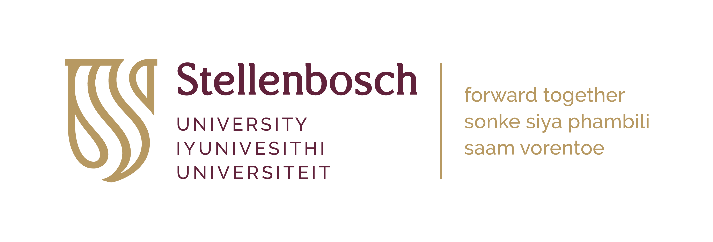 NAAM VAN FAKULTEIT/OMGEWINGA. BESONDERHEDE VAN POS EN SAMESTELLING VAN DIE KEURKOMITEE (verskaf asb. besonderhede.)A. BESONDERHEDE VAN POS EN SAMESTELLING VAN DIE KEURKOMITEE (verskaf asb. besonderhede.)A. BESONDERHEDE VAN POS EN SAMESTELLING VAN DIE KEURKOMITEE (verskaf asb. besonderhede.)A. BESONDERHEDE VAN POS EN SAMESTELLING VAN DIE KEURKOMITEE (verskaf asb. besonderhede.)A. BESONDERHEDE VAN POS EN SAMESTELLING VAN DIE KEURKOMITEE (verskaf asb. besonderhede.)A. BESONDERHEDE VAN POS EN SAMESTELLING VAN DIE KEURKOMITEE (verskaf asb. besonderhede.)A. BESONDERHEDE VAN POS EN SAMESTELLING VAN DIE KEURKOMITEE (verskaf asb. besonderhede.)A. BESONDERHEDE VAN POS EN SAMESTELLING VAN DIE KEURKOMITEE (verskaf asb. besonderhede.)A. BESONDERHEDE VAN POS EN SAMESTELLING VAN DIE KEURKOMITEE (verskaf asb. besonderhede.)A. BESONDERHEDE VAN POS EN SAMESTELLING VAN DIE KEURKOMITEE (verskaf asb. besonderhede.)A. BESONDERHEDE VAN POS EN SAMESTELLING VAN DIE KEURKOMITEE (verskaf asb. besonderhede.)A. BESONDERHEDE VAN POS EN SAMESTELLING VAN DIE KEURKOMITEE (verskaf asb. besonderhede.)A. BESONDERHEDE VAN POS EN SAMESTELLING VAN DIE KEURKOMITEE (verskaf asb. besonderhede.)A. BESONDERHEDE VAN POS EN SAMESTELLING VAN DIE KEURKOMITEE (verskaf asb. besonderhede.)A. BESONDERHEDE VAN POS EN SAMESTELLING VAN DIE KEURKOMITEE (verskaf asb. besonderhede.)A. BESONDERHEDE VAN POS EN SAMESTELLING VAN DIE KEURKOMITEE (verskaf asb. besonderhede.)A. BESONDERHEDE VAN POS EN SAMESTELLING VAN DIE KEURKOMITEE (verskaf asb. besonderhede.)A. BESONDERHEDE VAN POS EN SAMESTELLING VAN DIE KEURKOMITEE (verskaf asb. besonderhede.)A. BESONDERHEDE VAN POS EN SAMESTELLING VAN DIE KEURKOMITEE (verskaf asb. besonderhede.)A. BESONDERHEDE VAN POS EN SAMESTELLING VAN DIE KEURKOMITEE (verskaf asb. besonderhede.)A. BESONDERHEDE VAN POS EN SAMESTELLING VAN DIE KEURKOMITEE (verskaf asb. besonderhede.)A. BESONDERHEDE VAN POS EN SAMESTELLING VAN DIE KEURKOMITEE (verskaf asb. besonderhede.)A. BESONDERHEDE VAN POS EN SAMESTELLING VAN DIE KEURKOMITEE (verskaf asb. besonderhede.)A. BESONDERHEDE VAN POS EN SAMESTELLING VAN DIE KEURKOMITEE (verskaf asb. besonderhede.)A. BESONDERHEDE VAN POS EN SAMESTELLING VAN DIE KEURKOMITEE (verskaf asb. besonderhede.)A. BESONDERHEDE VAN POS EN SAMESTELLING VAN DIE KEURKOMITEE (verskaf asb. besonderhede.)A. BESONDERHEDE VAN POS EN SAMESTELLING VAN DIE KEURKOMITEE (verskaf asb. besonderhede.)A. BESONDERHEDE VAN POS EN SAMESTELLING VAN DIE KEURKOMITEE (verskaf asb. besonderhede.)A. BESONDERHEDE VAN POS EN SAMESTELLING VAN DIE KEURKOMITEE (verskaf asb. besonderhede.)A. BESONDERHEDE VAN POS EN SAMESTELLING VAN DIE KEURKOMITEE (verskaf asb. besonderhede.)A. BESONDERHEDE VAN POS EN SAMESTELLING VAN DIE KEURKOMITEE (verskaf asb. besonderhede.)A. BESONDERHEDE VAN POS EN SAMESTELLING VAN DIE KEURKOMITEE (verskaf asb. besonderhede.)PostitelPostitelPostitelPostitelPostitelPostitelPostitelPostitelDepartement/fakulteitDepartement/fakulteitDepartement/fakulteitDepartement/fakulteitDepartement/fakulteitDepartement/fakulteitBeroepsvlakBeroepsvlakBeroepsvlakBeroepsvlakBeroepsvlakBeroepsvlakBeroepsvlakBeroepsvlakPosvlakPosvlakPosvlakPosvlakPosvlakPosvlakRolRolRolRolRolRolRolRolNaam en vanNaam en vanNaam en vanNaam en vanNaam en vanNaam en vanNaam en vanNaam en vanNaam en vanNaam en vanNaam en vanNaam en vanNaam en vanFakulteitFakulteitFakulteitFakulteitFakulteitFakulteitAmpstitelAmpstitelAmpstitelAmpstitelAmpstitelVoorsitterVoorsitterVoorsitterVoorsitterVoorsitterVoorsitterVoorsitterVoorsitterMenslikehulpbronnepraktisynMenslikehulpbronnepraktisynMenslikehulpbronnepraktisynMenslikehulpbronnepraktisynMenslikehulpbronnepraktisynMenslikehulpbronnepraktisynMenslikehulpbronnepraktisynMenslikehulpbronnepraktisynDiensbillikheids- (DB-) verteenwoordiger(verskaf kontakbesonderhede)Diensbillikheids- (DB-) verteenwoordiger(verskaf kontakbesonderhede)Diensbillikheids- (DB-) verteenwoordiger(verskaf kontakbesonderhede)Diensbillikheids- (DB-) verteenwoordiger(verskaf kontakbesonderhede)Diensbillikheids- (DB-) verteenwoordiger(verskaf kontakbesonderhede)Diensbillikheids- (DB-) verteenwoordiger(verskaf kontakbesonderhede)Diensbillikheids- (DB-) verteenwoordiger(verskaf kontakbesonderhede)Diensbillikheids- (DB-) verteenwoordiger(verskaf kontakbesonderhede)Plaasvervangende DB-verteenwoordiger (met kontakbesonderhede)Plaasvervangende DB-verteenwoordiger (met kontakbesonderhede)Plaasvervangende DB-verteenwoordiger (met kontakbesonderhede)Plaasvervangende DB-verteenwoordiger (met kontakbesonderhede)Plaasvervangende DB-verteenwoordiger (met kontakbesonderhede)Plaasvervangende DB-verteenwoordiger (met kontakbesonderhede)Plaasvervangende DB-verteenwoordiger (met kontakbesonderhede)Plaasvervangende DB-verteenwoordiger (met kontakbesonderhede)LidLidLidLidLidLidLidLidLidLidLidLidLidLidLidLidLidLidLidLidLidLidLidLidNiestemgeregtigde lidNiestemgeregtigde lidNiestemgeregtigde lidNiestemgeregtigde lidNiestemgeregtigde lidNiestemgeregtigde lidNiestemgeregtigde lidNiestemgeregtigde lidSekretarisSekretarisSekretarisSekretarisSekretarisSekretarisSekretarisSekretarisB. WERWINGS-/KORTLYSVERGADERING (merk asb. u antwoorde met ’n √)B. WERWINGS-/KORTLYSVERGADERING (merk asb. u antwoorde met ’n √)B. WERWINGS-/KORTLYSVERGADERING (merk asb. u antwoorde met ’n √)B. WERWINGS-/KORTLYSVERGADERING (merk asb. u antwoorde met ’n √)B. WERWINGS-/KORTLYSVERGADERING (merk asb. u antwoorde met ’n √)B. WERWINGS-/KORTLYSVERGADERING (merk asb. u antwoorde met ’n √)B. WERWINGS-/KORTLYSVERGADERING (merk asb. u antwoorde met ’n √)B. WERWINGS-/KORTLYSVERGADERING (merk asb. u antwoorde met ’n √)B. WERWINGS-/KORTLYSVERGADERING (merk asb. u antwoorde met ’n √)B. WERWINGS-/KORTLYSVERGADERING (merk asb. u antwoorde met ’n √)B. WERWINGS-/KORTLYSVERGADERING (merk asb. u antwoorde met ’n √)B. WERWINGS-/KORTLYSVERGADERING (merk asb. u antwoorde met ’n √)B. WERWINGS-/KORTLYSVERGADERING (merk asb. u antwoorde met ’n √)B. WERWINGS-/KORTLYSVERGADERING (merk asb. u antwoorde met ’n √)B. WERWINGS-/KORTLYSVERGADERING (merk asb. u antwoorde met ’n √)B. WERWINGS-/KORTLYSVERGADERING (merk asb. u antwoorde met ’n √)B. WERWINGS-/KORTLYSVERGADERING (merk asb. u antwoorde met ’n √)B. WERWINGS-/KORTLYSVERGADERING (merk asb. u antwoorde met ’n √)B. WERWINGS-/KORTLYSVERGADERING (merk asb. u antwoorde met ’n √)B. WERWINGS-/KORTLYSVERGADERING (merk asb. u antwoorde met ’n √)B. WERWINGS-/KORTLYSVERGADERING (merk asb. u antwoorde met ’n √)B. WERWINGS-/KORTLYSVERGADERING (merk asb. u antwoorde met ’n √)B. WERWINGS-/KORTLYSVERGADERING (merk asb. u antwoorde met ’n √)B. WERWINGS-/KORTLYSVERGADERING (merk asb. u antwoorde met ’n √)B. WERWINGS-/KORTLYSVERGADERING (merk asb. u antwoorde met ’n √)B. WERWINGS-/KORTLYSVERGADERING (merk asb. u antwoorde met ’n √)B. WERWINGS-/KORTLYSVERGADERING (merk asb. u antwoorde met ’n √)B. WERWINGS-/KORTLYSVERGADERING (merk asb. u antwoorde met ’n √)B. WERWINGS-/KORTLYSVERGADERING (merk asb. u antwoorde met ’n √)B. WERWINGS-/KORTLYSVERGADERING (merk asb. u antwoorde met ’n √)B. WERWINGS-/KORTLYSVERGADERING (merk asb. u antwoorde met ’n √)B. WERWINGS-/KORTLYSVERGADERING (merk asb. u antwoorde met ’n √)Het hierdie vergadering plaasgevind?Het hierdie vergadering plaasgevind?Het hierdie vergadering plaasgevind?Het hierdie vergadering plaasgevind?Het hierdie vergadering plaasgevind?Het hierdie vergadering plaasgevind?Het hierdie vergadering plaasgevind?Het hierdie vergadering plaasgevind?Het hierdie vergadering plaasgevind?Het hierdie vergadering plaasgevind?Het hierdie vergadering plaasgevind?Het hierdie vergadering plaasgevind?Het hierdie vergadering plaasgevind?Het hierdie vergadering plaasgevind?Het hierdie vergadering plaasgevind?Het hierdie vergadering plaasgevind?Het hierdie vergadering plaasgevind?Het hierdie vergadering plaasgevind?Het hierdie vergadering plaasgevind?Het hierdie vergadering plaasgevind?Het hierdie vergadering plaasgevind?Het hierdie vergadering plaasgevind?Ja/NeeJa/NeeJa/NeeJa/NeeJa/NeeJa/NeeJa/NeeJa/NeeJa/NeeJa/NeeIndien wel, verskaf die datum waarop dit gehou is.Indien wel, verskaf die datum waarop dit gehou is.Indien wel, verskaf die datum waarop dit gehou is.Indien wel, verskaf die datum waarop dit gehou is.Indien wel, verskaf die datum waarop dit gehou is.Indien wel, verskaf die datum waarop dit gehou is.Indien wel, verskaf die datum waarop dit gehou is.Indien wel, verskaf die datum waarop dit gehou is.Indien wel, verskaf die datum waarop dit gehou is.Indien wel, verskaf die datum waarop dit gehou is.Indien wel, verskaf die datum waarop dit gehou is.Indien wel, verskaf die datum waarop dit gehou is.Indien wel, verskaf die datum waarop dit gehou is.Indien wel, verskaf die datum waarop dit gehou is.Indien wel, verskaf die datum waarop dit gehou is.Indien wel, verskaf die datum waarop dit gehou is.Indien wel, verskaf die datum waarop dit gehou is.Indien wel, verskaf die datum waarop dit gehou is.Indien wel, verskaf die datum waarop dit gehou is.Indien wel, verskaf die datum waarop dit gehou is.Indien wel, verskaf die datum waarop dit gehou is.Indien wel, verskaf die datum waarop dit gehou is.Noem die DB-verteenwoordiger wat dit bygewoon het.Noem die DB-verteenwoordiger wat dit bygewoon het.Noem die DB-verteenwoordiger wat dit bygewoon het.Noem die DB-verteenwoordiger wat dit bygewoon het.Noem die DB-verteenwoordiger wat dit bygewoon het.Noem die DB-verteenwoordiger wat dit bygewoon het.Noem die DB-verteenwoordiger wat dit bygewoon het.Noem die DB-verteenwoordiger wat dit bygewoon het.Noem die DB-verteenwoordiger wat dit bygewoon het.Noem die DB-verteenwoordiger wat dit bygewoon het.Noem die DB-verteenwoordiger wat dit bygewoon het.Noem die DB-verteenwoordiger wat dit bygewoon het.Noem die DB-verteenwoordiger wat dit bygewoon het.Noem die DB-verteenwoordiger wat dit bygewoon het.Noem die DB-verteenwoordiger wat dit bygewoon het.Noem die DB-verteenwoordiger wat dit bygewoon het.Noem die DB-verteenwoordiger wat dit bygewoon het.Noem die DB-verteenwoordiger wat dit bygewoon het.Noem die DB-verteenwoordiger wat dit bygewoon het.Noem die DB-verteenwoordiger wat dit bygewoon het.Noem die DB-verteenwoordiger wat dit bygewoon het.Noem die DB-verteenwoordiger wat dit bygewoon het.DiensbillikheidsplanDiensbillikheidsplanDiensbillikheidsplanDiensbillikheidsplanDiensbillikheidsplanDiensbillikheidsplanDiensbillikheidsplanDiensbillikheidsplanDiensbillikheidsplanDiensbillikheidsplanDiensbillikheidsplanDiensbillikheidsplanDiensbillikheidsplanDiensbillikheidsplanDiensbillikheidsplanDiensbillikheidsplanDiensbillikheidsplanDiensbillikheidsplanDiensbillikheidsplanDiensbillikheidsplanDiensbillikheidsplanDiensbillikheidsplanDiensbillikheidsplanDiensbillikheidsplanDiensbillikheidsplanDiensbillikheidsplanDiensbillikheidsplanDiensbillikheidsplanDiensbillikheidsplanDiensbillikheidsplanDiensbillikheidsplanDiensbillikheidsplanBestaan daar ’n DB-plan vir die omgewing?Bestaan daar ’n DB-plan vir die omgewing?Bestaan daar ’n DB-plan vir die omgewing?Bestaan daar ’n DB-plan vir die omgewing?Bestaan daar ’n DB-plan vir die omgewing?Bestaan daar ’n DB-plan vir die omgewing?Bestaan daar ’n DB-plan vir die omgewing?Bestaan daar ’n DB-plan vir die omgewing?Bestaan daar ’n DB-plan vir die omgewing?Bestaan daar ’n DB-plan vir die omgewing?Bestaan daar ’n DB-plan vir die omgewing?Bestaan daar ’n DB-plan vir die omgewing?Bestaan daar ’n DB-plan vir die omgewing?Bestaan daar ’n DB-plan vir die omgewing?Bestaan daar ’n DB-plan vir die omgewing?Bestaan daar ’n DB-plan vir die omgewing?Bestaan daar ’n DB-plan vir die omgewing?Bestaan daar ’n DB-plan vir die omgewing?Bestaan daar ’n DB-plan vir die omgewing?Bestaan daar ’n DB-plan vir die omgewing?Bestaan daar ’n DB-plan vir die omgewing?Bestaan daar ’n DB-plan vir die omgewing?Ja/NeeJa/NeeJa/NeeJa/NeeJa/NeeJa/NeeJa/NeeJa/NeeJa/NeeJa/NeeHet u voor die werwingsvergadering die jongste diensbillikheidsprofiel by die menslikehulpbronnepraktisyn bekom?Het u voor die werwingsvergadering die jongste diensbillikheidsprofiel by die menslikehulpbronnepraktisyn bekom?Het u voor die werwingsvergadering die jongste diensbillikheidsprofiel by die menslikehulpbronnepraktisyn bekom?Het u voor die werwingsvergadering die jongste diensbillikheidsprofiel by die menslikehulpbronnepraktisyn bekom?Het u voor die werwingsvergadering die jongste diensbillikheidsprofiel by die menslikehulpbronnepraktisyn bekom?Het u voor die werwingsvergadering die jongste diensbillikheidsprofiel by die menslikehulpbronnepraktisyn bekom?Het u voor die werwingsvergadering die jongste diensbillikheidsprofiel by die menslikehulpbronnepraktisyn bekom?Het u voor die werwingsvergadering die jongste diensbillikheidsprofiel by die menslikehulpbronnepraktisyn bekom?Het u voor die werwingsvergadering die jongste diensbillikheidsprofiel by die menslikehulpbronnepraktisyn bekom?Het u voor die werwingsvergadering die jongste diensbillikheidsprofiel by die menslikehulpbronnepraktisyn bekom?Het u voor die werwingsvergadering die jongste diensbillikheidsprofiel by die menslikehulpbronnepraktisyn bekom?Het u voor die werwingsvergadering die jongste diensbillikheidsprofiel by die menslikehulpbronnepraktisyn bekom?Het u voor die werwingsvergadering die jongste diensbillikheidsprofiel by die menslikehulpbronnepraktisyn bekom?Het u voor die werwingsvergadering die jongste diensbillikheidsprofiel by die menslikehulpbronnepraktisyn bekom?Het u voor die werwingsvergadering die jongste diensbillikheidsprofiel by die menslikehulpbronnepraktisyn bekom?Het u voor die werwingsvergadering die jongste diensbillikheidsprofiel by die menslikehulpbronnepraktisyn bekom?Het u voor die werwingsvergadering die jongste diensbillikheidsprofiel by die menslikehulpbronnepraktisyn bekom?Het u voor die werwingsvergadering die jongste diensbillikheidsprofiel by die menslikehulpbronnepraktisyn bekom?Het u voor die werwingsvergadering die jongste diensbillikheidsprofiel by die menslikehulpbronnepraktisyn bekom?Het u voor die werwingsvergadering die jongste diensbillikheidsprofiel by die menslikehulpbronnepraktisyn bekom?Het u voor die werwingsvergadering die jongste diensbillikheidsprofiel by die menslikehulpbronnepraktisyn bekom?Het u voor die werwingsvergadering die jongste diensbillikheidsprofiel by die menslikehulpbronnepraktisyn bekom?Ja/NeeJa/NeeJa/NeeJa/NeeJa/NeeJa/NeeJa/NeeJa/NeeJa/NeeJa/NeeIs die fakulteit/departement se demografiese profiel by die werwingsvergadering ter tafel gelê?Is die fakulteit/departement se demografiese profiel by die werwingsvergadering ter tafel gelê?Is die fakulteit/departement se demografiese profiel by die werwingsvergadering ter tafel gelê?Is die fakulteit/departement se demografiese profiel by die werwingsvergadering ter tafel gelê?Is die fakulteit/departement se demografiese profiel by die werwingsvergadering ter tafel gelê?Is die fakulteit/departement se demografiese profiel by die werwingsvergadering ter tafel gelê?Is die fakulteit/departement se demografiese profiel by die werwingsvergadering ter tafel gelê?Is die fakulteit/departement se demografiese profiel by die werwingsvergadering ter tafel gelê?Is die fakulteit/departement se demografiese profiel by die werwingsvergadering ter tafel gelê?Is die fakulteit/departement se demografiese profiel by die werwingsvergadering ter tafel gelê?Is die fakulteit/departement se demografiese profiel by die werwingsvergadering ter tafel gelê?Is die fakulteit/departement se demografiese profiel by die werwingsvergadering ter tafel gelê?Is die fakulteit/departement se demografiese profiel by die werwingsvergadering ter tafel gelê?Is die fakulteit/departement se demografiese profiel by die werwingsvergadering ter tafel gelê?Is die fakulteit/departement se demografiese profiel by die werwingsvergadering ter tafel gelê?Is die fakulteit/departement se demografiese profiel by die werwingsvergadering ter tafel gelê?Is die fakulteit/departement se demografiese profiel by die werwingsvergadering ter tafel gelê?Is die fakulteit/departement se demografiese profiel by die werwingsvergadering ter tafel gelê?Is die fakulteit/departement se demografiese profiel by die werwingsvergadering ter tafel gelê?Is die fakulteit/departement se demografiese profiel by die werwingsvergadering ter tafel gelê?Is die fakulteit/departement se demografiese profiel by die werwingsvergadering ter tafel gelê?Is die fakulteit/departement se demografiese profiel by die werwingsvergadering ter tafel gelê?Ja/NeeJa/NeeJa/NeeJa/NeeJa/NeeJa/NeeJa/NeeJa/NeeJa/NeeJa/NeeHet die werwingsvergadering diensbillikheidsplan bespreek, en die demografiese profiel van die suksesvolle kandidaat uitgewys? Onthou asseblief om die bygaande tabel hier onder in te vul.Het die werwingsvergadering diensbillikheidsplan bespreek, en die demografiese profiel van die suksesvolle kandidaat uitgewys? Onthou asseblief om die bygaande tabel hier onder in te vul.Het die werwingsvergadering diensbillikheidsplan bespreek, en die demografiese profiel van die suksesvolle kandidaat uitgewys? Onthou asseblief om die bygaande tabel hier onder in te vul.Het die werwingsvergadering diensbillikheidsplan bespreek, en die demografiese profiel van die suksesvolle kandidaat uitgewys? Onthou asseblief om die bygaande tabel hier onder in te vul.Het die werwingsvergadering diensbillikheidsplan bespreek, en die demografiese profiel van die suksesvolle kandidaat uitgewys? Onthou asseblief om die bygaande tabel hier onder in te vul.Het die werwingsvergadering diensbillikheidsplan bespreek, en die demografiese profiel van die suksesvolle kandidaat uitgewys? Onthou asseblief om die bygaande tabel hier onder in te vul.Het die werwingsvergadering diensbillikheidsplan bespreek, en die demografiese profiel van die suksesvolle kandidaat uitgewys? Onthou asseblief om die bygaande tabel hier onder in te vul.Het die werwingsvergadering diensbillikheidsplan bespreek, en die demografiese profiel van die suksesvolle kandidaat uitgewys? Onthou asseblief om die bygaande tabel hier onder in te vul.Het die werwingsvergadering diensbillikheidsplan bespreek, en die demografiese profiel van die suksesvolle kandidaat uitgewys? Onthou asseblief om die bygaande tabel hier onder in te vul.Het die werwingsvergadering diensbillikheidsplan bespreek, en die demografiese profiel van die suksesvolle kandidaat uitgewys? Onthou asseblief om die bygaande tabel hier onder in te vul.Het die werwingsvergadering diensbillikheidsplan bespreek, en die demografiese profiel van die suksesvolle kandidaat uitgewys? Onthou asseblief om die bygaande tabel hier onder in te vul.Het die werwingsvergadering diensbillikheidsplan bespreek, en die demografiese profiel van die suksesvolle kandidaat uitgewys? Onthou asseblief om die bygaande tabel hier onder in te vul.Het die werwingsvergadering diensbillikheidsplan bespreek, en die demografiese profiel van die suksesvolle kandidaat uitgewys? Onthou asseblief om die bygaande tabel hier onder in te vul.Het die werwingsvergadering diensbillikheidsplan bespreek, en die demografiese profiel van die suksesvolle kandidaat uitgewys? Onthou asseblief om die bygaande tabel hier onder in te vul.Het die werwingsvergadering diensbillikheidsplan bespreek, en die demografiese profiel van die suksesvolle kandidaat uitgewys? Onthou asseblief om die bygaande tabel hier onder in te vul.Het die werwingsvergadering diensbillikheidsplan bespreek, en die demografiese profiel van die suksesvolle kandidaat uitgewys? Onthou asseblief om die bygaande tabel hier onder in te vul.Het die werwingsvergadering diensbillikheidsplan bespreek, en die demografiese profiel van die suksesvolle kandidaat uitgewys? Onthou asseblief om die bygaande tabel hier onder in te vul.Het die werwingsvergadering diensbillikheidsplan bespreek, en die demografiese profiel van die suksesvolle kandidaat uitgewys? Onthou asseblief om die bygaande tabel hier onder in te vul.Het die werwingsvergadering diensbillikheidsplan bespreek, en die demografiese profiel van die suksesvolle kandidaat uitgewys? Onthou asseblief om die bygaande tabel hier onder in te vul.Het die werwingsvergadering diensbillikheidsplan bespreek, en die demografiese profiel van die suksesvolle kandidaat uitgewys? Onthou asseblief om die bygaande tabel hier onder in te vul.Het die werwingsvergadering diensbillikheidsplan bespreek, en die demografiese profiel van die suksesvolle kandidaat uitgewys? Onthou asseblief om die bygaande tabel hier onder in te vul.Het die werwingsvergadering diensbillikheidsplan bespreek, en die demografiese profiel van die suksesvolle kandidaat uitgewys? Onthou asseblief om die bygaande tabel hier onder in te vul.Ja/NeeJa/NeeJa/NeeJa/NeeJa/NeeJa/NeeJa/NeeJa/NeeJa/NeeJa/NeeHet die voorsitter die besonderhede van die pos uiteengesit – die posvlak, kontraks- of permanente aanstelling, befondsingsbron en verwagte voortsetting? In die geval van ’n kontrakspos, is die voortsetting daarvan oorweeg met die oog op moontlike ontwikkeling van kandidate vanuit die aangewese groepe?Het die voorsitter die besonderhede van die pos uiteengesit – die posvlak, kontraks- of permanente aanstelling, befondsingsbron en verwagte voortsetting? In die geval van ’n kontrakspos, is die voortsetting daarvan oorweeg met die oog op moontlike ontwikkeling van kandidate vanuit die aangewese groepe?Het die voorsitter die besonderhede van die pos uiteengesit – die posvlak, kontraks- of permanente aanstelling, befondsingsbron en verwagte voortsetting? In die geval van ’n kontrakspos, is die voortsetting daarvan oorweeg met die oog op moontlike ontwikkeling van kandidate vanuit die aangewese groepe?Het die voorsitter die besonderhede van die pos uiteengesit – die posvlak, kontraks- of permanente aanstelling, befondsingsbron en verwagte voortsetting? In die geval van ’n kontrakspos, is die voortsetting daarvan oorweeg met die oog op moontlike ontwikkeling van kandidate vanuit die aangewese groepe?Het die voorsitter die besonderhede van die pos uiteengesit – die posvlak, kontraks- of permanente aanstelling, befondsingsbron en verwagte voortsetting? In die geval van ’n kontrakspos, is die voortsetting daarvan oorweeg met die oog op moontlike ontwikkeling van kandidate vanuit die aangewese groepe?Het die voorsitter die besonderhede van die pos uiteengesit – die posvlak, kontraks- of permanente aanstelling, befondsingsbron en verwagte voortsetting? In die geval van ’n kontrakspos, is die voortsetting daarvan oorweeg met die oog op moontlike ontwikkeling van kandidate vanuit die aangewese groepe?Het die voorsitter die besonderhede van die pos uiteengesit – die posvlak, kontraks- of permanente aanstelling, befondsingsbron en verwagte voortsetting? In die geval van ’n kontrakspos, is die voortsetting daarvan oorweeg met die oog op moontlike ontwikkeling van kandidate vanuit die aangewese groepe?Het die voorsitter die besonderhede van die pos uiteengesit – die posvlak, kontraks- of permanente aanstelling, befondsingsbron en verwagte voortsetting? In die geval van ’n kontrakspos, is die voortsetting daarvan oorweeg met die oog op moontlike ontwikkeling van kandidate vanuit die aangewese groepe?Het die voorsitter die besonderhede van die pos uiteengesit – die posvlak, kontraks- of permanente aanstelling, befondsingsbron en verwagte voortsetting? In die geval van ’n kontrakspos, is die voortsetting daarvan oorweeg met die oog op moontlike ontwikkeling van kandidate vanuit die aangewese groepe?Het die voorsitter die besonderhede van die pos uiteengesit – die posvlak, kontraks- of permanente aanstelling, befondsingsbron en verwagte voortsetting? In die geval van ’n kontrakspos, is die voortsetting daarvan oorweeg met die oog op moontlike ontwikkeling van kandidate vanuit die aangewese groepe?Het die voorsitter die besonderhede van die pos uiteengesit – die posvlak, kontraks- of permanente aanstelling, befondsingsbron en verwagte voortsetting? In die geval van ’n kontrakspos, is die voortsetting daarvan oorweeg met die oog op moontlike ontwikkeling van kandidate vanuit die aangewese groepe?Het die voorsitter die besonderhede van die pos uiteengesit – die posvlak, kontraks- of permanente aanstelling, befondsingsbron en verwagte voortsetting? In die geval van ’n kontrakspos, is die voortsetting daarvan oorweeg met die oog op moontlike ontwikkeling van kandidate vanuit die aangewese groepe?Het die voorsitter die besonderhede van die pos uiteengesit – die posvlak, kontraks- of permanente aanstelling, befondsingsbron en verwagte voortsetting? In die geval van ’n kontrakspos, is die voortsetting daarvan oorweeg met die oog op moontlike ontwikkeling van kandidate vanuit die aangewese groepe?Het die voorsitter die besonderhede van die pos uiteengesit – die posvlak, kontraks- of permanente aanstelling, befondsingsbron en verwagte voortsetting? In die geval van ’n kontrakspos, is die voortsetting daarvan oorweeg met die oog op moontlike ontwikkeling van kandidate vanuit die aangewese groepe?Het die voorsitter die besonderhede van die pos uiteengesit – die posvlak, kontraks- of permanente aanstelling, befondsingsbron en verwagte voortsetting? In die geval van ’n kontrakspos, is die voortsetting daarvan oorweeg met die oog op moontlike ontwikkeling van kandidate vanuit die aangewese groepe?Het die voorsitter die besonderhede van die pos uiteengesit – die posvlak, kontraks- of permanente aanstelling, befondsingsbron en verwagte voortsetting? In die geval van ’n kontrakspos, is die voortsetting daarvan oorweeg met die oog op moontlike ontwikkeling van kandidate vanuit die aangewese groepe?Het die voorsitter die besonderhede van die pos uiteengesit – die posvlak, kontraks- of permanente aanstelling, befondsingsbron en verwagte voortsetting? In die geval van ’n kontrakspos, is die voortsetting daarvan oorweeg met die oog op moontlike ontwikkeling van kandidate vanuit die aangewese groepe?Het die voorsitter die besonderhede van die pos uiteengesit – die posvlak, kontraks- of permanente aanstelling, befondsingsbron en verwagte voortsetting? In die geval van ’n kontrakspos, is die voortsetting daarvan oorweeg met die oog op moontlike ontwikkeling van kandidate vanuit die aangewese groepe?Het die voorsitter die besonderhede van die pos uiteengesit – die posvlak, kontraks- of permanente aanstelling, befondsingsbron en verwagte voortsetting? In die geval van ’n kontrakspos, is die voortsetting daarvan oorweeg met die oog op moontlike ontwikkeling van kandidate vanuit die aangewese groepe?Het die voorsitter die besonderhede van die pos uiteengesit – die posvlak, kontraks- of permanente aanstelling, befondsingsbron en verwagte voortsetting? In die geval van ’n kontrakspos, is die voortsetting daarvan oorweeg met die oog op moontlike ontwikkeling van kandidate vanuit die aangewese groepe?Het die voorsitter die besonderhede van die pos uiteengesit – die posvlak, kontraks- of permanente aanstelling, befondsingsbron en verwagte voortsetting? In die geval van ’n kontrakspos, is die voortsetting daarvan oorweeg met die oog op moontlike ontwikkeling van kandidate vanuit die aangewese groepe?Het die voorsitter die besonderhede van die pos uiteengesit – die posvlak, kontraks- of permanente aanstelling, befondsingsbron en verwagte voortsetting? In die geval van ’n kontrakspos, is die voortsetting daarvan oorweeg met die oog op moontlike ontwikkeling van kandidate vanuit die aangewese groepe?Ja/NeeJa/NeeJa/NeeJa/NeeJa/NeeJa/NeeJa/NeeJa/NeeJa/NeeJa/NeeKommentaar:Kommentaar:Kommentaar:Aangewese kandidaat: (d.w.s. swart mense [Afrikane, bruin mense en Indiërs], vroue en persone met gestremdhede wat Suid-Afrikaanse burgers deur geboorte is of wat voor 27 April 1994 by wyse van naturalisasie burgers van die Republiek van Suid-Afrika geraak het)Aangewese kandidaat: (d.w.s. swart mense [Afrikane, bruin mense en Indiërs], vroue en persone met gestremdhede wat Suid-Afrikaanse burgers deur geboorte is of wat voor 27 April 1994 by wyse van naturalisasie burgers van die Republiek van Suid-Afrika geraak het)Aangewese kandidaat: (d.w.s. swart mense [Afrikane, bruin mense en Indiërs], vroue en persone met gestremdhede wat Suid-Afrikaanse burgers deur geboorte is of wat voor 27 April 1994 by wyse van naturalisasie burgers van die Republiek van Suid-Afrika geraak het)Aangewese kandidaat: (d.w.s. swart mense [Afrikane, bruin mense en Indiërs], vroue en persone met gestremdhede wat Suid-Afrikaanse burgers deur geboorte is of wat voor 27 April 1994 by wyse van naturalisasie burgers van die Republiek van Suid-Afrika geraak het)Aangewese kandidaat: (d.w.s. swart mense [Afrikane, bruin mense en Indiërs], vroue en persone met gestremdhede wat Suid-Afrikaanse burgers deur geboorte is of wat voor 27 April 1994 by wyse van naturalisasie burgers van die Republiek van Suid-Afrika geraak het)Aangewese kandidaat: (d.w.s. swart mense [Afrikane, bruin mense en Indiërs], vroue en persone met gestremdhede wat Suid-Afrikaanse burgers deur geboorte is of wat voor 27 April 1994 by wyse van naturalisasie burgers van die Republiek van Suid-Afrika geraak het)Aangewese kandidaat: (d.w.s. swart mense [Afrikane, bruin mense en Indiërs], vroue en persone met gestremdhede wat Suid-Afrikaanse burgers deur geboorte is of wat voor 27 April 1994 by wyse van naturalisasie burgers van die Republiek van Suid-Afrika geraak het)Aangewese kandidaat: (d.w.s. swart mense [Afrikane, bruin mense en Indiërs], vroue en persone met gestremdhede wat Suid-Afrikaanse burgers deur geboorte is of wat voor 27 April 1994 by wyse van naturalisasie burgers van die Republiek van Suid-Afrika geraak het)Aangewese kandidaat: (d.w.s. swart mense [Afrikane, bruin mense en Indiërs], vroue en persone met gestremdhede wat Suid-Afrikaanse burgers deur geboorte is of wat voor 27 April 1994 by wyse van naturalisasie burgers van die Republiek van Suid-Afrika geraak het)Aangewese kandidaat: (d.w.s. swart mense [Afrikane, bruin mense en Indiërs], vroue en persone met gestremdhede wat Suid-Afrikaanse burgers deur geboorte is of wat voor 27 April 1994 by wyse van naturalisasie burgers van die Republiek van Suid-Afrika geraak het)Aangewese kandidaat: (d.w.s. swart mense [Afrikane, bruin mense en Indiërs], vroue en persone met gestremdhede wat Suid-Afrikaanse burgers deur geboorte is of wat voor 27 April 1994 by wyse van naturalisasie burgers van die Republiek van Suid-Afrika geraak het)Aangewese kandidaat: (d.w.s. swart mense [Afrikane, bruin mense en Indiërs], vroue en persone met gestremdhede wat Suid-Afrikaanse burgers deur geboorte is of wat voor 27 April 1994 by wyse van naturalisasie burgers van die Republiek van Suid-Afrika geraak het)Aangewese kandidaat: (d.w.s. swart mense [Afrikane, bruin mense en Indiërs], vroue en persone met gestremdhede wat Suid-Afrikaanse burgers deur geboorte is of wat voor 27 April 1994 by wyse van naturalisasie burgers van die Republiek van Suid-Afrika geraak het)Aangewese kandidaat: (d.w.s. swart mense [Afrikane, bruin mense en Indiërs], vroue en persone met gestremdhede wat Suid-Afrikaanse burgers deur geboorte is of wat voor 27 April 1994 by wyse van naturalisasie burgers van die Republiek van Suid-Afrika geraak het)Aangewese kandidaat: (d.w.s. swart mense [Afrikane, bruin mense en Indiërs], vroue en persone met gestremdhede wat Suid-Afrikaanse burgers deur geboorte is of wat voor 27 April 1994 by wyse van naturalisasie burgers van die Republiek van Suid-Afrika geraak het)Aangewese kandidaat: (d.w.s. swart mense [Afrikane, bruin mense en Indiërs], vroue en persone met gestremdhede wat Suid-Afrikaanse burgers deur geboorte is of wat voor 27 April 1994 by wyse van naturalisasie burgers van die Republiek van Suid-Afrika geraak het)Aangewese kandidaat: (d.w.s. swart mense [Afrikane, bruin mense en Indiërs], vroue en persone met gestremdhede wat Suid-Afrikaanse burgers deur geboorte is of wat voor 27 April 1994 by wyse van naturalisasie burgers van die Republiek van Suid-Afrika geraak het)Aangewese kandidaat: (d.w.s. swart mense [Afrikane, bruin mense en Indiërs], vroue en persone met gestremdhede wat Suid-Afrikaanse burgers deur geboorte is of wat voor 27 April 1994 by wyse van naturalisasie burgers van die Republiek van Suid-Afrika geraak het)Aangewese kandidaat: (d.w.s. swart mense [Afrikane, bruin mense en Indiërs], vroue en persone met gestremdhede wat Suid-Afrikaanse burgers deur geboorte is of wat voor 27 April 1994 by wyse van naturalisasie burgers van die Republiek van Suid-Afrika geraak het)Aangewese kandidaat: (d.w.s. swart mense [Afrikane, bruin mense en Indiërs], vroue en persone met gestremdhede wat Suid-Afrikaanse burgers deur geboorte is of wat voor 27 April 1994 by wyse van naturalisasie burgers van die Republiek van Suid-Afrika geraak het)Aangewese kandidaat: (d.w.s. swart mense [Afrikane, bruin mense en Indiërs], vroue en persone met gestremdhede wat Suid-Afrikaanse burgers deur geboorte is of wat voor 27 April 1994 by wyse van naturalisasie burgers van die Republiek van Suid-Afrika geraak het)Aangewese kandidaat: (d.w.s. swart mense [Afrikane, bruin mense en Indiërs], vroue en persone met gestremdhede wat Suid-Afrikaanse burgers deur geboorte is of wat voor 27 April 1994 by wyse van naturalisasie burgers van die Republiek van Suid-Afrika geraak het)Aangewese kandidaat: (d.w.s. swart mense [Afrikane, bruin mense en Indiërs], vroue en persone met gestremdhede wat Suid-Afrikaanse burgers deur geboorte is of wat voor 27 April 1994 by wyse van naturalisasie burgers van die Republiek van Suid-Afrika geraak het)Aangewese kandidaat: (d.w.s. swart mense [Afrikane, bruin mense en Indiërs], vroue en persone met gestremdhede wat Suid-Afrikaanse burgers deur geboorte is of wat voor 27 April 1994 by wyse van naturalisasie burgers van die Republiek van Suid-Afrika geraak het)Aangewese kandidaat: (d.w.s. swart mense [Afrikane, bruin mense en Indiërs], vroue en persone met gestremdhede wat Suid-Afrikaanse burgers deur geboorte is of wat voor 27 April 1994 by wyse van naturalisasie burgers van die Republiek van Suid-Afrika geraak het)Aangewese kandidaat: (d.w.s. swart mense [Afrikane, bruin mense en Indiërs], vroue en persone met gestremdhede wat Suid-Afrikaanse burgers deur geboorte is of wat voor 27 April 1994 by wyse van naturalisasie burgers van die Republiek van Suid-Afrika geraak het)Aangewese kandidaat: (d.w.s. swart mense [Afrikane, bruin mense en Indiërs], vroue en persone met gestremdhede wat Suid-Afrikaanse burgers deur geboorte is of wat voor 27 April 1994 by wyse van naturalisasie burgers van die Republiek van Suid-Afrika geraak het)Aangewese kandidaat: (d.w.s. swart mense [Afrikane, bruin mense en Indiërs], vroue en persone met gestremdhede wat Suid-Afrikaanse burgers deur geboorte is of wat voor 27 April 1994 by wyse van naturalisasie burgers van die Republiek van Suid-Afrika geraak het)Aangewese kandidaat: (d.w.s. swart mense [Afrikane, bruin mense en Indiërs], vroue en persone met gestremdhede wat Suid-Afrikaanse burgers deur geboorte is of wat voor 27 April 1994 by wyse van naturalisasie burgers van die Republiek van Suid-Afrika geraak het)Aangewese kandidaat: (d.w.s. swart mense [Afrikane, bruin mense en Indiërs], vroue en persone met gestremdhede wat Suid-Afrikaanse burgers deur geboorte is of wat voor 27 April 1994 by wyse van naturalisasie burgers van die Republiek van Suid-Afrika geraak het)Aangewese kandidaat: (d.w.s. swart mense [Afrikane, bruin mense en Indiërs], vroue en persone met gestremdhede wat Suid-Afrikaanse burgers deur geboorte is of wat voor 27 April 1994 by wyse van naturalisasie burgers van die Republiek van Suid-Afrika geraak het)Aangewese kandidaat: (d.w.s. swart mense [Afrikane, bruin mense en Indiërs], vroue en persone met gestremdhede wat Suid-Afrikaanse burgers deur geboorte is of wat voor 27 April 1994 by wyse van naturalisasie burgers van die Republiek van Suid-Afrika geraak het)Indien daar nie ’n kandidaat uit die aangewese groepe gevind kon word nie, sal daar besluit word om die pos vakant te laat?Indien daar nie ’n kandidaat uit die aangewese groepe gevind kon word nie, sal daar besluit word om die pos vakant te laat?Indien daar nie ’n kandidaat uit die aangewese groepe gevind kon word nie, sal daar besluit word om die pos vakant te laat?Indien daar nie ’n kandidaat uit die aangewese groepe gevind kon word nie, sal daar besluit word om die pos vakant te laat?Indien daar nie ’n kandidaat uit die aangewese groepe gevind kon word nie, sal daar besluit word om die pos vakant te laat?Indien daar nie ’n kandidaat uit die aangewese groepe gevind kon word nie, sal daar besluit word om die pos vakant te laat?Indien daar nie ’n kandidaat uit die aangewese groepe gevind kon word nie, sal daar besluit word om die pos vakant te laat?Indien daar nie ’n kandidaat uit die aangewese groepe gevind kon word nie, sal daar besluit word om die pos vakant te laat?Indien daar nie ’n kandidaat uit die aangewese groepe gevind kon word nie, sal daar besluit word om die pos vakant te laat?Indien daar nie ’n kandidaat uit die aangewese groepe gevind kon word nie, sal daar besluit word om die pos vakant te laat?Indien daar nie ’n kandidaat uit die aangewese groepe gevind kon word nie, sal daar besluit word om die pos vakant te laat?Indien daar nie ’n kandidaat uit die aangewese groepe gevind kon word nie, sal daar besluit word om die pos vakant te laat?Indien daar nie ’n kandidaat uit die aangewese groepe gevind kon word nie, sal daar besluit word om die pos vakant te laat?Indien daar nie ’n kandidaat uit die aangewese groepe gevind kon word nie, sal daar besluit word om die pos vakant te laat?Indien daar nie ’n kandidaat uit die aangewese groepe gevind kon word nie, sal daar besluit word om die pos vakant te laat?Indien daar nie ’n kandidaat uit die aangewese groepe gevind kon word nie, sal daar besluit word om die pos vakant te laat?Indien daar nie ’n kandidaat uit die aangewese groepe gevind kon word nie, sal daar besluit word om die pos vakant te laat?Indien daar nie ’n kandidaat uit die aangewese groepe gevind kon word nie, sal daar besluit word om die pos vakant te laat?Indien daar nie ’n kandidaat uit die aangewese groepe gevind kon word nie, sal daar besluit word om die pos vakant te laat?Indien daar nie ’n kandidaat uit die aangewese groepe gevind kon word nie, sal daar besluit word om die pos vakant te laat?Indien daar nie ’n kandidaat uit die aangewese groepe gevind kon word nie, sal daar besluit word om die pos vakant te laat?Indien daar nie ’n kandidaat uit die aangewese groepe gevind kon word nie, sal daar besluit word om die pos vakant te laat?Ja/NeeJa/NeeJa/NeeJa/NeeJa/NeeJa/NeeJa/NeeJa/NeeJa/NeeJa/NeeIndien daar nie ’n kandidaat uit die aangewese groepe gevind kon word nie, sal daar besluit word om die pos opnuut te adverteer?Indien daar nie ’n kandidaat uit die aangewese groepe gevind kon word nie, sal daar besluit word om die pos opnuut te adverteer?Indien daar nie ’n kandidaat uit die aangewese groepe gevind kon word nie, sal daar besluit word om die pos opnuut te adverteer?Indien daar nie ’n kandidaat uit die aangewese groepe gevind kon word nie, sal daar besluit word om die pos opnuut te adverteer?Indien daar nie ’n kandidaat uit die aangewese groepe gevind kon word nie, sal daar besluit word om die pos opnuut te adverteer?Indien daar nie ’n kandidaat uit die aangewese groepe gevind kon word nie, sal daar besluit word om die pos opnuut te adverteer?Indien daar nie ’n kandidaat uit die aangewese groepe gevind kon word nie, sal daar besluit word om die pos opnuut te adverteer?Indien daar nie ’n kandidaat uit die aangewese groepe gevind kon word nie, sal daar besluit word om die pos opnuut te adverteer?Indien daar nie ’n kandidaat uit die aangewese groepe gevind kon word nie, sal daar besluit word om die pos opnuut te adverteer?Indien daar nie ’n kandidaat uit die aangewese groepe gevind kon word nie, sal daar besluit word om die pos opnuut te adverteer?Indien daar nie ’n kandidaat uit die aangewese groepe gevind kon word nie, sal daar besluit word om die pos opnuut te adverteer?Indien daar nie ’n kandidaat uit die aangewese groepe gevind kon word nie, sal daar besluit word om die pos opnuut te adverteer?Indien daar nie ’n kandidaat uit die aangewese groepe gevind kon word nie, sal daar besluit word om die pos opnuut te adverteer?Indien daar nie ’n kandidaat uit die aangewese groepe gevind kon word nie, sal daar besluit word om die pos opnuut te adverteer?Indien daar nie ’n kandidaat uit die aangewese groepe gevind kon word nie, sal daar besluit word om die pos opnuut te adverteer?Indien daar nie ’n kandidaat uit die aangewese groepe gevind kon word nie, sal daar besluit word om die pos opnuut te adverteer?Indien daar nie ’n kandidaat uit die aangewese groepe gevind kon word nie, sal daar besluit word om die pos opnuut te adverteer?Indien daar nie ’n kandidaat uit die aangewese groepe gevind kon word nie, sal daar besluit word om die pos opnuut te adverteer?Indien daar nie ’n kandidaat uit die aangewese groepe gevind kon word nie, sal daar besluit word om die pos opnuut te adverteer?Indien daar nie ’n kandidaat uit die aangewese groepe gevind kon word nie, sal daar besluit word om die pos opnuut te adverteer?Indien daar nie ’n kandidaat uit die aangewese groepe gevind kon word nie, sal daar besluit word om die pos opnuut te adverteer?Indien daar nie ’n kandidaat uit die aangewese groepe gevind kon word nie, sal daar besluit word om die pos opnuut te adverteer?Ja/NeeJa/NeeJa/NeeJa/NeeJa/NeeJa/NeeJa/NeeJa/NeeJa/NeeJa/NeeVoorkeur- demografiese profiel van die suksesvolle kandidaatVoorkeur- demografiese profiel van die suksesvolle kandidaatVoorkeur- demografiese profiel van die suksesvolle kandidaatVoorkeur- demografiese profiel van die suksesvolle kandidaatVoorkeur- demografiese profiel van die suksesvolle kandidaatVoorkeur- demografiese profiel van die suksesvolle kandidaatVoorkeur- demografiese profiel van die suksesvolle kandidaatVoorkeur- demografiese profiel van die suksesvolle kandidaatVoorkeur- demografiese profiel van die suksesvolle kandidaatVoorkeur- demografiese profiel van die suksesvolle kandidaatVoorkeur- demografiese profiel van die suksesvolle kandidaatVoorkeur- demografiese profiel van die suksesvolle kandidaatVoorkeur- demografiese profiel van die suksesvolle kandidaatVoorkeur- demografiese profiel van die suksesvolle kandidaatVoorkeur- demografiese profiel van die suksesvolle kandidaatVoorkeur- demografiese profiel van die suksesvolle kandidaatVoorkeur- demografiese profiel van die suksesvolle kandidaatVoorkeur- demografiese profiel van die suksesvolle kandidaatVoorkeur- demografiese profiel van die suksesvolle kandidaatVoorkeur- demografiese profiel van die suksesvolle kandidaatVoorkeur- demografiese profiel van die suksesvolle kandidaatVoorkeur- demografiese profiel van die suksesvolle kandidaatVoorkeur- demografiese profiel van die suksesvolle kandidaatVoorkeur- demografiese profiel van die suksesvolle kandidaatVoorkeur- demografiese profiel van die suksesvolle kandidaatVoorkeur- demografiese profiel van die suksesvolle kandidaatVoorkeur- demografiese profiel van die suksesvolle kandidaatVoorkeur- demografiese profiel van die suksesvolle kandidaatVoorkeur- demografiese profiel van die suksesvolle kandidaatVoorkeur- demografiese profiel van die suksesvolle kandidaatVoorkeur- demografiese profiel van die suksesvolle kandidaatVoorkeur- demografiese profiel van die suksesvolle kandidaatWat is die ooreengekome voorkeurprofiel vir suksesvolle aansoek om hierdie pos? Merk asseblief u keuse met √.Voorkeur 1: Voorkeur 2 (1ste keuse): Voorkeur 3 (2de keuse): 3de keuseWat is die ooreengekome voorkeurprofiel vir suksesvolle aansoek om hierdie pos? Merk asseblief u keuse met √.Voorkeur 1: Voorkeur 2 (1ste keuse): Voorkeur 3 (2de keuse): 3de keuseWat is die ooreengekome voorkeurprofiel vir suksesvolle aansoek om hierdie pos? Merk asseblief u keuse met √.Voorkeur 1: Voorkeur 2 (1ste keuse): Voorkeur 3 (2de keuse): 3de keuseWat is die ooreengekome voorkeurprofiel vir suksesvolle aansoek om hierdie pos? Merk asseblief u keuse met √.Voorkeur 1: Voorkeur 2 (1ste keuse): Voorkeur 3 (2de keuse): 3de keuseWat is die ooreengekome voorkeurprofiel vir suksesvolle aansoek om hierdie pos? Merk asseblief u keuse met √.Voorkeur 1: Voorkeur 2 (1ste keuse): Voorkeur 3 (2de keuse): 3de keuseWat is die ooreengekome voorkeurprofiel vir suksesvolle aansoek om hierdie pos? Merk asseblief u keuse met √.Voorkeur 1: Voorkeur 2 (1ste keuse): Voorkeur 3 (2de keuse): 3de keuseWat is die ooreengekome voorkeurprofiel vir suksesvolle aansoek om hierdie pos? Merk asseblief u keuse met √.Voorkeur 1: Voorkeur 2 (1ste keuse): Voorkeur 3 (2de keuse): 3de keuseWat is die ooreengekome voorkeurprofiel vir suksesvolle aansoek om hierdie pos? Merk asseblief u keuse met √.Voorkeur 1: Voorkeur 2 (1ste keuse): Voorkeur 3 (2de keuse): 3de keuseWat is die ooreengekome voorkeurprofiel vir suksesvolle aansoek om hierdie pos? Merk asseblief u keuse met √.Voorkeur 1: Voorkeur 2 (1ste keuse): Voorkeur 3 (2de keuse): 3de keuseWat is die ooreengekome voorkeurprofiel vir suksesvolle aansoek om hierdie pos? Merk asseblief u keuse met √.Voorkeur 1: Voorkeur 2 (1ste keuse): Voorkeur 3 (2de keuse): 3de keuseWat is die ooreengekome voorkeurprofiel vir suksesvolle aansoek om hierdie pos? Merk asseblief u keuse met √.Voorkeur 1: Voorkeur 2 (1ste keuse): Voorkeur 3 (2de keuse): 3de keuseWat is die ooreengekome voorkeurprofiel vir suksesvolle aansoek om hierdie pos? Merk asseblief u keuse met √.Voorkeur 1: Voorkeur 2 (1ste keuse): Voorkeur 3 (2de keuse): 3de keuseWat is die ooreengekome voorkeurprofiel vir suksesvolle aansoek om hierdie pos? Merk asseblief u keuse met √.Voorkeur 1: Voorkeur 2 (1ste keuse): Voorkeur 3 (2de keuse): 3de keuseWat is die ooreengekome voorkeurprofiel vir suksesvolle aansoek om hierdie pos? Merk asseblief u keuse met √.Voorkeur 1: Voorkeur 2 (1ste keuse): Voorkeur 3 (2de keuse): 3de keuseWat is die ooreengekome voorkeurprofiel vir suksesvolle aansoek om hierdie pos? Merk asseblief u keuse met √.Voorkeur 1: Voorkeur 2 (1ste keuse): Voorkeur 3 (2de keuse): 3de keuseWat is die ooreengekome voorkeurprofiel vir suksesvolle aansoek om hierdie pos? Merk asseblief u keuse met √.Voorkeur 1: Voorkeur 2 (1ste keuse): Voorkeur 3 (2de keuse): 3de keuseWat is die ooreengekome voorkeurprofiel vir suksesvolle aansoek om hierdie pos? Merk asseblief u keuse met √.Voorkeur 1: Voorkeur 2 (1ste keuse): Voorkeur 3 (2de keuse): 3de keuseWat is die ooreengekome voorkeurprofiel vir suksesvolle aansoek om hierdie pos? Merk asseblief u keuse met √.Voorkeur 1: Voorkeur 2 (1ste keuse): Voorkeur 3 (2de keuse): 3de keuseWat is die ooreengekome voorkeurprofiel vir suksesvolle aansoek om hierdie pos? Merk asseblief u keuse met √.Voorkeur 1: Voorkeur 2 (1ste keuse): Voorkeur 3 (2de keuse): 3de keuseWat is die ooreengekome voorkeurprofiel vir suksesvolle aansoek om hierdie pos? Merk asseblief u keuse met √.Voorkeur 1: Voorkeur 2 (1ste keuse): Voorkeur 3 (2de keuse): 3de keuseWat is die ooreengekome voorkeurprofiel vir suksesvolle aansoek om hierdie pos? Merk asseblief u keuse met √.Voorkeur 1: Voorkeur 2 (1ste keuse): Voorkeur 3 (2de keuse): 3de keuseWat is die ooreengekome voorkeurprofiel vir suksesvolle aansoek om hierdie pos? Merk asseblief u keuse met √.Voorkeur 1: Voorkeur 2 (1ste keuse): Voorkeur 3 (2de keuse): 3de keuseWat is die ooreengekome voorkeurprofiel vir suksesvolle aansoek om hierdie pos? Merk asseblief u keuse met √.Voorkeur 1: Voorkeur 2 (1ste keuse): Voorkeur 3 (2de keuse): 3de keuseWat is die ooreengekome voorkeurprofiel vir suksesvolle aansoek om hierdie pos? Merk asseblief u keuse met √.Voorkeur 1: Voorkeur 2 (1ste keuse): Voorkeur 3 (2de keuse): 3de keuseWat is die ooreengekome voorkeurprofiel vir suksesvolle aansoek om hierdie pos? Merk asseblief u keuse met √.Voorkeur 1: Voorkeur 2 (1ste keuse): Voorkeur 3 (2de keuse): 3de keuseWat is die ooreengekome voorkeurprofiel vir suksesvolle aansoek om hierdie pos? Merk asseblief u keuse met √.Voorkeur 1: Voorkeur 2 (1ste keuse): Voorkeur 3 (2de keuse): 3de keuseWat is die ooreengekome voorkeurprofiel vir suksesvolle aansoek om hierdie pos? Merk asseblief u keuse met √.Voorkeur 1: Voorkeur 2 (1ste keuse): Voorkeur 3 (2de keuse): 3de keuseWat is die ooreengekome voorkeurprofiel vir suksesvolle aansoek om hierdie pos? Merk asseblief u keuse met √.Voorkeur 1: Voorkeur 2 (1ste keuse): Voorkeur 3 (2de keuse): 3de keuseWat is die ooreengekome voorkeurprofiel vir suksesvolle aansoek om hierdie pos? Merk asseblief u keuse met √.Voorkeur 1: Voorkeur 2 (1ste keuse): Voorkeur 3 (2de keuse): 3de keuseWat is die ooreengekome voorkeurprofiel vir suksesvolle aansoek om hierdie pos? Merk asseblief u keuse met √.Voorkeur 1: Voorkeur 2 (1ste keuse): Voorkeur 3 (2de keuse): 3de keuseWat is die ooreengekome voorkeurprofiel vir suksesvolle aansoek om hierdie pos? Merk asseblief u keuse met √.Voorkeur 1: Voorkeur 2 (1ste keuse): Voorkeur 3 (2de keuse): 3de keuseWat is die ooreengekome voorkeurprofiel vir suksesvolle aansoek om hierdie pos? Merk asseblief u keuse met √.Voorkeur 1: Voorkeur 2 (1ste keuse): Voorkeur 3 (2de keuse): 3de keuseAfrikaanAfrikaanAfrikaanAfrikaanAfrikaanAfrikaanBruinBruinBruinBruinBruinBruinBruinBruinIndiërIndiërIndiërIndiërIndiërIndiërIndiërWitWitWitWitWitWitWitWitWitPersone met gestremdhedeMansMansMansVroueVroueVroueMansMansMansMansVroueVroueVroueVroueMansMansMansVroueVroueVroueVroueMansMansMansMansVroueVroueVroueVroueVroue123Het die omgewing moeite gedoen om kandidate vanuit die aangewese groepe te lok?Het die omgewing moeite gedoen om kandidate vanuit die aangewese groepe te lok?Het die omgewing moeite gedoen om kandidate vanuit die aangewese groepe te lok?Het die omgewing moeite gedoen om kandidate vanuit die aangewese groepe te lok?Het die omgewing moeite gedoen om kandidate vanuit die aangewese groepe te lok?Het die omgewing moeite gedoen om kandidate vanuit die aangewese groepe te lok?Het die omgewing moeite gedoen om kandidate vanuit die aangewese groepe te lok?Het die omgewing moeite gedoen om kandidate vanuit die aangewese groepe te lok?Het die omgewing moeite gedoen om kandidate vanuit die aangewese groepe te lok?Het die omgewing moeite gedoen om kandidate vanuit die aangewese groepe te lok?Het die omgewing moeite gedoen om kandidate vanuit die aangewese groepe te lok?Het die omgewing moeite gedoen om kandidate vanuit die aangewese groepe te lok?Het die omgewing moeite gedoen om kandidate vanuit die aangewese groepe te lok?Het die omgewing moeite gedoen om kandidate vanuit die aangewese groepe te lok?Het die omgewing moeite gedoen om kandidate vanuit die aangewese groepe te lok?Het die omgewing moeite gedoen om kandidate vanuit die aangewese groepe te lok?Het die omgewing moeite gedoen om kandidate vanuit die aangewese groepe te lok?Het die omgewing moeite gedoen om kandidate vanuit die aangewese groepe te lok?Het die omgewing moeite gedoen om kandidate vanuit die aangewese groepe te lok?Het die omgewing moeite gedoen om kandidate vanuit die aangewese groepe te lok?Het die omgewing moeite gedoen om kandidate vanuit die aangewese groepe te lok?Het die omgewing moeite gedoen om kandidate vanuit die aangewese groepe te lok?Het die omgewing moeite gedoen om kandidate vanuit die aangewese groepe te lok?Het die omgewing moeite gedoen om kandidate vanuit die aangewese groepe te lok?Het die omgewing moeite gedoen om kandidate vanuit die aangewese groepe te lok?Het die omgewing moeite gedoen om kandidate vanuit die aangewese groepe te lok?Ja/NeeJa/NeeJa/NeeJa/NeeJa/NeeJa/NeeKommentaar oor posvlak:Kommentaar oor posvlak:Kommentaar oor posvlak:Kommentaar oor posvlak:Kommentaar oor posvlak:Kommentaar oor posvlak:Advertensie en billikheidsverklaringAdvertensie en billikheidsverklaringAdvertensie en billikheidsverklaringAdvertensie en billikheidsverklaringAdvertensie en billikheidsverklaringAdvertensie en billikheidsverklaringAdvertensie en billikheidsverklaringAdvertensie en billikheidsverklaringAdvertensie en billikheidsverklaringAdvertensie en billikheidsverklaringAdvertensie en billikheidsverklaringAdvertensie en billikheidsverklaringAdvertensie en billikheidsverklaringAdvertensie en billikheidsverklaringAdvertensie en billikheidsverklaringAdvertensie en billikheidsverklaringAdvertensie en billikheidsverklaringAdvertensie en billikheidsverklaringAdvertensie en billikheidsverklaringAdvertensie en billikheidsverklaringAdvertensie en billikheidsverklaringAdvertensie en billikheidsverklaringAdvertensie en billikheidsverklaringAdvertensie en billikheidsverklaringAdvertensie en billikheidsverklaringAdvertensie en billikheidsverklaringAdvertensie en billikheidsverklaringAdvertensie en billikheidsverklaringAdvertensie en billikheidsverklaringAdvertensie en billikheidsverklaringAdvertensie en billikheidsverklaringAdvertensie en billikheidsverklaringDui aan watter DB-verklaring is vir die advertensie gebruik.Dui aan watter DB-verklaring is vir die advertensie gebruik.Dui aan watter DB-verklaring is vir die advertensie gebruik.Dui aan watter DB-verklaring is vir die advertensie gebruik.Dui aan watter DB-verklaring is vir die advertensie gebruik.Dui aan watter DB-verklaring is vir die advertensie gebruik.Dui aan watter DB-verklaring is vir die advertensie gebruik.Dui aan watter DB-verklaring is vir die advertensie gebruik.Dui aan watter DB-verklaring is vir die advertensie gebruik.Dui aan watter DB-verklaring is vir die advertensie gebruik.Dui aan watter DB-verklaring is vir die advertensie gebruik.Dui aan watter DB-verklaring is vir die advertensie gebruik.Dui aan watter DB-verklaring is vir die advertensie gebruik.Dui aan watter DB-verklaring is vir die advertensie gebruik.Dui aan watter DB-verklaring is vir die advertensie gebruik.Dui aan watter DB-verklaring is vir die advertensie gebruik.Dui aan watter DB-verklaring is vir die advertensie gebruik.Dui aan watter DB-verklaring is vir die advertensie gebruik.Dui aan watter DB-verklaring is vir die advertensie gebruik.Dui aan watter DB-verklaring is vir die advertensie gebruik.Dui aan watter DB-verklaring is vir die advertensie gebruik.Dui aan watter DB-verklaring is vir die advertensie gebruik.Verskaf een of meer redes vir hierdie keuse.Verskaf een of meer redes vir hierdie keuse.Verskaf een of meer redes vir hierdie keuse.Verskaf een of meer redes vir hierdie keuse.Verskaf een of meer redes vir hierdie keuse.Verskaf een of meer redes vir hierdie keuse.Verskaf een of meer redes vir hierdie keuse.Verskaf een of meer redes vir hierdie keuse.Verskaf een of meer redes vir hierdie keuse.a) Die Universiteit is tot diensbillikheid (DB) verbind, en aanstellings sal ooreenkomstig die DB-plan vir die besondere omgewing sowel as die US se institusionele DB-plan gemaak word.a) Die Universiteit is tot diensbillikheid (DB) verbind, en aanstellings sal ooreenkomstig die DB-plan vir die besondere omgewing sowel as die US se institusionele DB-plan gemaak word.a) Die Universiteit is tot diensbillikheid (DB) verbind, en aanstellings sal ooreenkomstig die DB-plan vir die besondere omgewing sowel as die US se institusionele DB-plan gemaak word.a) Die Universiteit is tot diensbillikheid (DB) verbind, en aanstellings sal ooreenkomstig die DB-plan vir die besondere omgewing sowel as die US se institusionele DB-plan gemaak word.a) Die Universiteit is tot diensbillikheid (DB) verbind, en aanstellings sal ooreenkomstig die DB-plan vir die besondere omgewing sowel as die US se institusionele DB-plan gemaak word.a) Die Universiteit is tot diensbillikheid (DB) verbind, en aanstellings sal ooreenkomstig die DB-plan vir die besondere omgewing sowel as die US se institusionele DB-plan gemaak word.a) Die Universiteit is tot diensbillikheid (DB) verbind, en aanstellings sal ooreenkomstig die DB-plan vir die besondere omgewing sowel as die US se institusionele DB-plan gemaak word.a) Die Universiteit is tot diensbillikheid (DB) verbind, en aanstellings sal ooreenkomstig die DB-plan vir die besondere omgewing sowel as die US se institusionele DB-plan gemaak word.a) Die Universiteit is tot diensbillikheid (DB) verbind, en aanstellings sal ooreenkomstig die DB-plan vir die besondere omgewing sowel as die US se institusionele DB-plan gemaak word.a) Die Universiteit is tot diensbillikheid (DB) verbind, en aanstellings sal ooreenkomstig die DB-plan vir die besondere omgewing sowel as die US se institusionele DB-plan gemaak word.a) Die Universiteit is tot diensbillikheid (DB) verbind, en aanstellings sal ooreenkomstig die DB-plan vir die besondere omgewing sowel as die US se institusionele DB-plan gemaak word.a) Die Universiteit is tot diensbillikheid (DB) verbind, en aanstellings sal ooreenkomstig die DB-plan vir die besondere omgewing sowel as die US se institusionele DB-plan gemaak word.a) Die Universiteit is tot diensbillikheid (DB) verbind, en aanstellings sal ooreenkomstig die DB-plan vir die besondere omgewing sowel as die US se institusionele DB-plan gemaak word.a) Die Universiteit is tot diensbillikheid (DB) verbind, en aanstellings sal ooreenkomstig die DB-plan vir die besondere omgewing sowel as die US se institusionele DB-plan gemaak word.a) Die Universiteit is tot diensbillikheid (DB) verbind, en aanstellings sal ooreenkomstig die DB-plan vir die besondere omgewing sowel as die US se institusionele DB-plan gemaak word.a) Die Universiteit is tot diensbillikheid (DB) verbind, en aanstellings sal ooreenkomstig die DB-plan vir die besondere omgewing sowel as die US se institusionele DB-plan gemaak word.a) Die Universiteit is tot diensbillikheid (DB) verbind, en aanstellings sal ooreenkomstig die DB-plan vir die besondere omgewing sowel as die US se institusionele DB-plan gemaak word.a) Die Universiteit is tot diensbillikheid (DB) verbind, en aanstellings sal ooreenkomstig die DB-plan vir die besondere omgewing sowel as die US se institusionele DB-plan gemaak word.a) Die Universiteit is tot diensbillikheid (DB) verbind, en aanstellings sal ooreenkomstig die DB-plan vir die besondere omgewing sowel as die US se institusionele DB-plan gemaak word.a) Die Universiteit is tot diensbillikheid (DB) verbind, en aanstellings sal ooreenkomstig die DB-plan vir die besondere omgewing sowel as die US se institusionele DB-plan gemaak word.a) Die Universiteit is tot diensbillikheid (DB) verbind, en aanstellings sal ooreenkomstig die DB-plan vir die besondere omgewing sowel as die US se institusionele DB-plan gemaak word.a) Die Universiteit is tot diensbillikheid (DB) verbind, en aanstellings sal ooreenkomstig die DB-plan vir die besondere omgewing sowel as die US se institusionele DB-plan gemaak word.b) Die Universiteit is tot diensbillikheid verbind. Ooreenkomstig die US se institusionele DB-plan, sowel as die DB-plan vir die tersaaklike omgewing, sal slegs Suid-Afrikaanse burgers vanuit die aangewese groepe vir aanstelling oorweeg word.b) Die Universiteit is tot diensbillikheid verbind. Ooreenkomstig die US se institusionele DB-plan, sowel as die DB-plan vir die tersaaklike omgewing, sal slegs Suid-Afrikaanse burgers vanuit die aangewese groepe vir aanstelling oorweeg word.b) Die Universiteit is tot diensbillikheid verbind. Ooreenkomstig die US se institusionele DB-plan, sowel as die DB-plan vir die tersaaklike omgewing, sal slegs Suid-Afrikaanse burgers vanuit die aangewese groepe vir aanstelling oorweeg word.b) Die Universiteit is tot diensbillikheid verbind. Ooreenkomstig die US se institusionele DB-plan, sowel as die DB-plan vir die tersaaklike omgewing, sal slegs Suid-Afrikaanse burgers vanuit die aangewese groepe vir aanstelling oorweeg word.b) Die Universiteit is tot diensbillikheid verbind. Ooreenkomstig die US se institusionele DB-plan, sowel as die DB-plan vir die tersaaklike omgewing, sal slegs Suid-Afrikaanse burgers vanuit die aangewese groepe vir aanstelling oorweeg word.b) Die Universiteit is tot diensbillikheid verbind. Ooreenkomstig die US se institusionele DB-plan, sowel as die DB-plan vir die tersaaklike omgewing, sal slegs Suid-Afrikaanse burgers vanuit die aangewese groepe vir aanstelling oorweeg word.b) Die Universiteit is tot diensbillikheid verbind. Ooreenkomstig die US se institusionele DB-plan, sowel as die DB-plan vir die tersaaklike omgewing, sal slegs Suid-Afrikaanse burgers vanuit die aangewese groepe vir aanstelling oorweeg word.b) Die Universiteit is tot diensbillikheid verbind. Ooreenkomstig die US se institusionele DB-plan, sowel as die DB-plan vir die tersaaklike omgewing, sal slegs Suid-Afrikaanse burgers vanuit die aangewese groepe vir aanstelling oorweeg word.b) Die Universiteit is tot diensbillikheid verbind. Ooreenkomstig die US se institusionele DB-plan, sowel as die DB-plan vir die tersaaklike omgewing, sal slegs Suid-Afrikaanse burgers vanuit die aangewese groepe vir aanstelling oorweeg word.b) Die Universiteit is tot diensbillikheid verbind. Ooreenkomstig die US se institusionele DB-plan, sowel as die DB-plan vir die tersaaklike omgewing, sal slegs Suid-Afrikaanse burgers vanuit die aangewese groepe vir aanstelling oorweeg word.b) Die Universiteit is tot diensbillikheid verbind. Ooreenkomstig die US se institusionele DB-plan, sowel as die DB-plan vir die tersaaklike omgewing, sal slegs Suid-Afrikaanse burgers vanuit die aangewese groepe vir aanstelling oorweeg word.b) Die Universiteit is tot diensbillikheid verbind. Ooreenkomstig die US se institusionele DB-plan, sowel as die DB-plan vir die tersaaklike omgewing, sal slegs Suid-Afrikaanse burgers vanuit die aangewese groepe vir aanstelling oorweeg word.b) Die Universiteit is tot diensbillikheid verbind. Ooreenkomstig die US se institusionele DB-plan, sowel as die DB-plan vir die tersaaklike omgewing, sal slegs Suid-Afrikaanse burgers vanuit die aangewese groepe vir aanstelling oorweeg word.b) Die Universiteit is tot diensbillikheid verbind. Ooreenkomstig die US se institusionele DB-plan, sowel as die DB-plan vir die tersaaklike omgewing, sal slegs Suid-Afrikaanse burgers vanuit die aangewese groepe vir aanstelling oorweeg word.b) Die Universiteit is tot diensbillikheid verbind. Ooreenkomstig die US se institusionele DB-plan, sowel as die DB-plan vir die tersaaklike omgewing, sal slegs Suid-Afrikaanse burgers vanuit die aangewese groepe vir aanstelling oorweeg word.b) Die Universiteit is tot diensbillikheid verbind. Ooreenkomstig die US se institusionele DB-plan, sowel as die DB-plan vir die tersaaklike omgewing, sal slegs Suid-Afrikaanse burgers vanuit die aangewese groepe vir aanstelling oorweeg word.b) Die Universiteit is tot diensbillikheid verbind. Ooreenkomstig die US se institusionele DB-plan, sowel as die DB-plan vir die tersaaklike omgewing, sal slegs Suid-Afrikaanse burgers vanuit die aangewese groepe vir aanstelling oorweeg word.b) Die Universiteit is tot diensbillikheid verbind. Ooreenkomstig die US se institusionele DB-plan, sowel as die DB-plan vir die tersaaklike omgewing, sal slegs Suid-Afrikaanse burgers vanuit die aangewese groepe vir aanstelling oorweeg word.b) Die Universiteit is tot diensbillikheid verbind. Ooreenkomstig die US se institusionele DB-plan, sowel as die DB-plan vir die tersaaklike omgewing, sal slegs Suid-Afrikaanse burgers vanuit die aangewese groepe vir aanstelling oorweeg word.b) Die Universiteit is tot diensbillikheid verbind. Ooreenkomstig die US se institusionele DB-plan, sowel as die DB-plan vir die tersaaklike omgewing, sal slegs Suid-Afrikaanse burgers vanuit die aangewese groepe vir aanstelling oorweeg word.b) Die Universiteit is tot diensbillikheid verbind. Ooreenkomstig die US se institusionele DB-plan, sowel as die DB-plan vir die tersaaklike omgewing, sal slegs Suid-Afrikaanse burgers vanuit die aangewese groepe vir aanstelling oorweeg word.b) Die Universiteit is tot diensbillikheid verbind. Ooreenkomstig die US se institusionele DB-plan, sowel as die DB-plan vir die tersaaklike omgewing, sal slegs Suid-Afrikaanse burgers vanuit die aangewese groepe vir aanstelling oorweeg word.c) Die Universiteit is tot diensbillikheid verbind. In gevalle waar DB-teikens ooreenkomstig die US se institusionele DB-plan en die DB-plan vir die tersaaklike omgewing ’n faktor is, sal Suid-Afrikaanse burgers vanuit die aangewese groepe voorkeur bo buitelandse burgers geniet .In gevalle waar DB nie ’n rol speel nie, sal Suid-Afrikaners voorkeur bo buitelanders geniet.c) Die Universiteit is tot diensbillikheid verbind. In gevalle waar DB-teikens ooreenkomstig die US se institusionele DB-plan en die DB-plan vir die tersaaklike omgewing ’n faktor is, sal Suid-Afrikaanse burgers vanuit die aangewese groepe voorkeur bo buitelandse burgers geniet .In gevalle waar DB nie ’n rol speel nie, sal Suid-Afrikaners voorkeur bo buitelanders geniet.c) Die Universiteit is tot diensbillikheid verbind. In gevalle waar DB-teikens ooreenkomstig die US se institusionele DB-plan en die DB-plan vir die tersaaklike omgewing ’n faktor is, sal Suid-Afrikaanse burgers vanuit die aangewese groepe voorkeur bo buitelandse burgers geniet .In gevalle waar DB nie ’n rol speel nie, sal Suid-Afrikaners voorkeur bo buitelanders geniet.c) Die Universiteit is tot diensbillikheid verbind. In gevalle waar DB-teikens ooreenkomstig die US se institusionele DB-plan en die DB-plan vir die tersaaklike omgewing ’n faktor is, sal Suid-Afrikaanse burgers vanuit die aangewese groepe voorkeur bo buitelandse burgers geniet .In gevalle waar DB nie ’n rol speel nie, sal Suid-Afrikaners voorkeur bo buitelanders geniet.c) Die Universiteit is tot diensbillikheid verbind. In gevalle waar DB-teikens ooreenkomstig die US se institusionele DB-plan en die DB-plan vir die tersaaklike omgewing ’n faktor is, sal Suid-Afrikaanse burgers vanuit die aangewese groepe voorkeur bo buitelandse burgers geniet .In gevalle waar DB nie ’n rol speel nie, sal Suid-Afrikaners voorkeur bo buitelanders geniet.c) Die Universiteit is tot diensbillikheid verbind. In gevalle waar DB-teikens ooreenkomstig die US se institusionele DB-plan en die DB-plan vir die tersaaklike omgewing ’n faktor is, sal Suid-Afrikaanse burgers vanuit die aangewese groepe voorkeur bo buitelandse burgers geniet .In gevalle waar DB nie ’n rol speel nie, sal Suid-Afrikaners voorkeur bo buitelanders geniet.c) Die Universiteit is tot diensbillikheid verbind. In gevalle waar DB-teikens ooreenkomstig die US se institusionele DB-plan en die DB-plan vir die tersaaklike omgewing ’n faktor is, sal Suid-Afrikaanse burgers vanuit die aangewese groepe voorkeur bo buitelandse burgers geniet .In gevalle waar DB nie ’n rol speel nie, sal Suid-Afrikaners voorkeur bo buitelanders geniet.c) Die Universiteit is tot diensbillikheid verbind. In gevalle waar DB-teikens ooreenkomstig die US se institusionele DB-plan en die DB-plan vir die tersaaklike omgewing ’n faktor is, sal Suid-Afrikaanse burgers vanuit die aangewese groepe voorkeur bo buitelandse burgers geniet .In gevalle waar DB nie ’n rol speel nie, sal Suid-Afrikaners voorkeur bo buitelanders geniet.c) Die Universiteit is tot diensbillikheid verbind. In gevalle waar DB-teikens ooreenkomstig die US se institusionele DB-plan en die DB-plan vir die tersaaklike omgewing ’n faktor is, sal Suid-Afrikaanse burgers vanuit die aangewese groepe voorkeur bo buitelandse burgers geniet .In gevalle waar DB nie ’n rol speel nie, sal Suid-Afrikaners voorkeur bo buitelanders geniet.c) Die Universiteit is tot diensbillikheid verbind. In gevalle waar DB-teikens ooreenkomstig die US se institusionele DB-plan en die DB-plan vir die tersaaklike omgewing ’n faktor is, sal Suid-Afrikaanse burgers vanuit die aangewese groepe voorkeur bo buitelandse burgers geniet .In gevalle waar DB nie ’n rol speel nie, sal Suid-Afrikaners voorkeur bo buitelanders geniet.c) Die Universiteit is tot diensbillikheid verbind. In gevalle waar DB-teikens ooreenkomstig die US se institusionele DB-plan en die DB-plan vir die tersaaklike omgewing ’n faktor is, sal Suid-Afrikaanse burgers vanuit die aangewese groepe voorkeur bo buitelandse burgers geniet .In gevalle waar DB nie ’n rol speel nie, sal Suid-Afrikaners voorkeur bo buitelanders geniet.c) Die Universiteit is tot diensbillikheid verbind. In gevalle waar DB-teikens ooreenkomstig die US se institusionele DB-plan en die DB-plan vir die tersaaklike omgewing ’n faktor is, sal Suid-Afrikaanse burgers vanuit die aangewese groepe voorkeur bo buitelandse burgers geniet .In gevalle waar DB nie ’n rol speel nie, sal Suid-Afrikaners voorkeur bo buitelanders geniet.c) Die Universiteit is tot diensbillikheid verbind. In gevalle waar DB-teikens ooreenkomstig die US se institusionele DB-plan en die DB-plan vir die tersaaklike omgewing ’n faktor is, sal Suid-Afrikaanse burgers vanuit die aangewese groepe voorkeur bo buitelandse burgers geniet .In gevalle waar DB nie ’n rol speel nie, sal Suid-Afrikaners voorkeur bo buitelanders geniet.c) Die Universiteit is tot diensbillikheid verbind. In gevalle waar DB-teikens ooreenkomstig die US se institusionele DB-plan en die DB-plan vir die tersaaklike omgewing ’n faktor is, sal Suid-Afrikaanse burgers vanuit die aangewese groepe voorkeur bo buitelandse burgers geniet .In gevalle waar DB nie ’n rol speel nie, sal Suid-Afrikaners voorkeur bo buitelanders geniet.c) Die Universiteit is tot diensbillikheid verbind. In gevalle waar DB-teikens ooreenkomstig die US se institusionele DB-plan en die DB-plan vir die tersaaklike omgewing ’n faktor is, sal Suid-Afrikaanse burgers vanuit die aangewese groepe voorkeur bo buitelandse burgers geniet .In gevalle waar DB nie ’n rol speel nie, sal Suid-Afrikaners voorkeur bo buitelanders geniet.c) Die Universiteit is tot diensbillikheid verbind. In gevalle waar DB-teikens ooreenkomstig die US se institusionele DB-plan en die DB-plan vir die tersaaklike omgewing ’n faktor is, sal Suid-Afrikaanse burgers vanuit die aangewese groepe voorkeur bo buitelandse burgers geniet .In gevalle waar DB nie ’n rol speel nie, sal Suid-Afrikaners voorkeur bo buitelanders geniet.c) Die Universiteit is tot diensbillikheid verbind. In gevalle waar DB-teikens ooreenkomstig die US se institusionele DB-plan en die DB-plan vir die tersaaklike omgewing ’n faktor is, sal Suid-Afrikaanse burgers vanuit die aangewese groepe voorkeur bo buitelandse burgers geniet .In gevalle waar DB nie ’n rol speel nie, sal Suid-Afrikaners voorkeur bo buitelanders geniet.c) Die Universiteit is tot diensbillikheid verbind. In gevalle waar DB-teikens ooreenkomstig die US se institusionele DB-plan en die DB-plan vir die tersaaklike omgewing ’n faktor is, sal Suid-Afrikaanse burgers vanuit die aangewese groepe voorkeur bo buitelandse burgers geniet .In gevalle waar DB nie ’n rol speel nie, sal Suid-Afrikaners voorkeur bo buitelanders geniet.c) Die Universiteit is tot diensbillikheid verbind. In gevalle waar DB-teikens ooreenkomstig die US se institusionele DB-plan en die DB-plan vir die tersaaklike omgewing ’n faktor is, sal Suid-Afrikaanse burgers vanuit die aangewese groepe voorkeur bo buitelandse burgers geniet .In gevalle waar DB nie ’n rol speel nie, sal Suid-Afrikaners voorkeur bo buitelanders geniet.c) Die Universiteit is tot diensbillikheid verbind. In gevalle waar DB-teikens ooreenkomstig die US se institusionele DB-plan en die DB-plan vir die tersaaklike omgewing ’n faktor is, sal Suid-Afrikaanse burgers vanuit die aangewese groepe voorkeur bo buitelandse burgers geniet .In gevalle waar DB nie ’n rol speel nie, sal Suid-Afrikaners voorkeur bo buitelanders geniet.c) Die Universiteit is tot diensbillikheid verbind. In gevalle waar DB-teikens ooreenkomstig die US se institusionele DB-plan en die DB-plan vir die tersaaklike omgewing ’n faktor is, sal Suid-Afrikaanse burgers vanuit die aangewese groepe voorkeur bo buitelandse burgers geniet .In gevalle waar DB nie ’n rol speel nie, sal Suid-Afrikaners voorkeur bo buitelanders geniet.c) Die Universiteit is tot diensbillikheid verbind. In gevalle waar DB-teikens ooreenkomstig die US se institusionele DB-plan en die DB-plan vir die tersaaklike omgewing ’n faktor is, sal Suid-Afrikaanse burgers vanuit die aangewese groepe voorkeur bo buitelandse burgers geniet .In gevalle waar DB nie ’n rol speel nie, sal Suid-Afrikaners voorkeur bo buitelanders geniet.Is die moontlikheid oorweeg om aanvanklik intern te adverteer?Is die moontlikheid oorweeg om aanvanklik intern te adverteer?Is die moontlikheid oorweeg om aanvanklik intern te adverteer?Is die moontlikheid oorweeg om aanvanklik intern te adverteer?Is die moontlikheid oorweeg om aanvanklik intern te adverteer?Is die moontlikheid oorweeg om aanvanklik intern te adverteer?Is die moontlikheid oorweeg om aanvanklik intern te adverteer?Is die moontlikheid oorweeg om aanvanklik intern te adverteer?Is die moontlikheid oorweeg om aanvanklik intern te adverteer?Is die moontlikheid oorweeg om aanvanklik intern te adverteer?Is die moontlikheid oorweeg om aanvanklik intern te adverteer?Is die moontlikheid oorweeg om aanvanklik intern te adverteer?Is die moontlikheid oorweeg om aanvanklik intern te adverteer?Is die moontlikheid oorweeg om aanvanklik intern te adverteer?Is die moontlikheid oorweeg om aanvanklik intern te adverteer?Is die moontlikheid oorweeg om aanvanklik intern te adverteer?Is die moontlikheid oorweeg om aanvanklik intern te adverteer?Is die moontlikheid oorweeg om aanvanklik intern te adverteer?Is die moontlikheid oorweeg om aanvanklik intern te adverteer?Is die moontlikheid oorweeg om aanvanklik intern te adverteer?Is die moontlikheid oorweeg om aanvanklik intern te adverteer?Is die moontlikheid oorweeg om aanvanklik intern te adverteer?Ja/NeeJa/NeeJa/NeeJa/NeeJa/NeeJa/NeeJa/NeeJa/NeeJa/NeeJa/NeeIndien wel, verskaf die begronding vir die besluit om aanvanklik intern te adverteer.Indien wel, verskaf die begronding vir die besluit om aanvanklik intern te adverteer.Indien wel, verskaf die begronding vir die besluit om aanvanklik intern te adverteer.Indien wel, verskaf die begronding vir die besluit om aanvanklik intern te adverteer.Indien wel, verskaf die begronding vir die besluit om aanvanklik intern te adverteer.Indien wel, verskaf die begronding vir die besluit om aanvanklik intern te adverteer.Watter ander gepaste kanale vir advertering is oorweeg, en hoekom?Watter ander gepaste kanale vir advertering is oorweeg, en hoekom?Watter ander gepaste kanale vir advertering is oorweeg, en hoekom?Watter ander gepaste kanale vir advertering is oorweeg, en hoekom?Watter ander gepaste kanale vir advertering is oorweeg, en hoekom?Watter ander gepaste kanale vir advertering is oorweeg, en hoekom?Watter ander gepaste kanale vir advertering is oorweeg, en hoekom?Watter ander gepaste kanale vir advertering is oorweeg, en hoekom?Watter ander gepaste kanale vir advertering is oorweeg, en hoekom?Watter ander gepaste kanale vir advertering is oorweeg, en hoekom?Watter ander gepaste kanale vir advertering is oorweeg, en hoekom?Watter ander gepaste kanale vir advertering is oorweeg, en hoekom?Watter ander gepaste kanale vir advertering is oorweeg, en hoekom?Watter ander gepaste kanale vir advertering is oorweeg, en hoekom?Watter ander gepaste kanale vir advertering is oorweeg, en hoekom?Watter ander gepaste kanale vir advertering is oorweeg, en hoekom?Watter ander gepaste kanale vir advertering is oorweeg, en hoekom?Watter ander gepaste kanale vir advertering is oorweeg, en hoekom?Watter ander gepaste kanale vir advertering is oorweeg, en hoekom?Watter ander gepaste kanale vir advertering is oorweeg, en hoekom?Watter ander gepaste kanale vir advertering is oorweeg, en hoekom?Watter ander gepaste kanale vir advertering is oorweeg, en hoekom?Werwingsmetodes: Moet die pos geadverteer word op maniere wat waarskynlik kandidate vanuit die aangewese groepe met die voorkeurprofiel(e) sal lok?Werwingsmetodes: Moet die pos geadverteer word op maniere wat waarskynlik kandidate vanuit die aangewese groepe met die voorkeurprofiel(e) sal lok?Werwingsmetodes: Moet die pos geadverteer word op maniere wat waarskynlik kandidate vanuit die aangewese groepe met die voorkeurprofiel(e) sal lok?Werwingsmetodes: Moet die pos geadverteer word op maniere wat waarskynlik kandidate vanuit die aangewese groepe met die voorkeurprofiel(e) sal lok?Werwingsmetodes: Moet die pos geadverteer word op maniere wat waarskynlik kandidate vanuit die aangewese groepe met die voorkeurprofiel(e) sal lok?Werwingsmetodes: Moet die pos geadverteer word op maniere wat waarskynlik kandidate vanuit die aangewese groepe met die voorkeurprofiel(e) sal lok?Werwingsmetodes: Moet die pos geadverteer word op maniere wat waarskynlik kandidate vanuit die aangewese groepe met die voorkeurprofiel(e) sal lok?Werwingsmetodes: Moet die pos geadverteer word op maniere wat waarskynlik kandidate vanuit die aangewese groepe met die voorkeurprofiel(e) sal lok?Werwingsmetodes: Moet die pos geadverteer word op maniere wat waarskynlik kandidate vanuit die aangewese groepe met die voorkeurprofiel(e) sal lok?Werwingsmetodes: Moet die pos geadverteer word op maniere wat waarskynlik kandidate vanuit die aangewese groepe met die voorkeurprofiel(e) sal lok?Werwingsmetodes: Moet die pos geadverteer word op maniere wat waarskynlik kandidate vanuit die aangewese groepe met die voorkeurprofiel(e) sal lok?Werwingsmetodes: Moet die pos geadverteer word op maniere wat waarskynlik kandidate vanuit die aangewese groepe met die voorkeurprofiel(e) sal lok?Werwingsmetodes: Moet die pos geadverteer word op maniere wat waarskynlik kandidate vanuit die aangewese groepe met die voorkeurprofiel(e) sal lok?Werwingsmetodes: Moet die pos geadverteer word op maniere wat waarskynlik kandidate vanuit die aangewese groepe met die voorkeurprofiel(e) sal lok?Werwingsmetodes: Moet die pos geadverteer word op maniere wat waarskynlik kandidate vanuit die aangewese groepe met die voorkeurprofiel(e) sal lok?Werwingsmetodes: Moet die pos geadverteer word op maniere wat waarskynlik kandidate vanuit die aangewese groepe met die voorkeurprofiel(e) sal lok?Werwingsmetodes: Moet die pos geadverteer word op maniere wat waarskynlik kandidate vanuit die aangewese groepe met die voorkeurprofiel(e) sal lok?Werwingsmetodes: Moet die pos geadverteer word op maniere wat waarskynlik kandidate vanuit die aangewese groepe met die voorkeurprofiel(e) sal lok?Werwingsmetodes: Moet die pos geadverteer word op maniere wat waarskynlik kandidate vanuit die aangewese groepe met die voorkeurprofiel(e) sal lok?Werwingsmetodes: Moet die pos geadverteer word op maniere wat waarskynlik kandidate vanuit die aangewese groepe met die voorkeurprofiel(e) sal lok?Werwingsmetodes: Moet die pos geadverteer word op maniere wat waarskynlik kandidate vanuit die aangewese groepe met die voorkeurprofiel(e) sal lok?Werwingsmetodes: Moet die pos geadverteer word op maniere wat waarskynlik kandidate vanuit die aangewese groepe met die voorkeurprofiel(e) sal lok?Ja/NeeJa/NeeJa/NeeJa/NeeJa/NeeJa/NeeJa/NeeJa/NeeJa/NeeJa/NeeAlgemene opmerkings oor Afdeling BAlgemene opmerkings oor Afdeling BAlgemene opmerkings oor Afdeling BAlgemene opmerkings oor Afdeling BAlgemene opmerkings oor Afdeling BAlgemene opmerkings oor Afdeling BAlgemene opmerkings oor Afdeling BAlgemene opmerkings oor Afdeling BAlgemene opmerkings oor Afdeling BAlgemene opmerkings oor Afdeling BAlgemene opmerkings oor Afdeling BAlgemene opmerkings oor Afdeling BAlgemene opmerkings oor Afdeling BAlgemene opmerkings oor Afdeling BAlgemene opmerkings oor Afdeling BAlgemene opmerkings oor Afdeling BAlgemene opmerkings oor Afdeling BAlgemene opmerkings oor Afdeling BAlgemene opmerkings oor Afdeling BAlgemene opmerkings oor Afdeling BAlgemene opmerkings oor Afdeling BAlgemene opmerkings oor Afdeling BC. GETAL AANSOEKE ONTVANG EN DIVERSITEIT VAN AANSOEKERSC. GETAL AANSOEKE ONTVANG EN DIVERSITEIT VAN AANSOEKERSC. GETAL AANSOEKE ONTVANG EN DIVERSITEIT VAN AANSOEKERSC. GETAL AANSOEKE ONTVANG EN DIVERSITEIT VAN AANSOEKERSC. GETAL AANSOEKE ONTVANG EN DIVERSITEIT VAN AANSOEKERSC. GETAL AANSOEKE ONTVANG EN DIVERSITEIT VAN AANSOEKERSC. GETAL AANSOEKE ONTVANG EN DIVERSITEIT VAN AANSOEKERSC. GETAL AANSOEKE ONTVANG EN DIVERSITEIT VAN AANSOEKERSC. GETAL AANSOEKE ONTVANG EN DIVERSITEIT VAN AANSOEKERSC. GETAL AANSOEKE ONTVANG EN DIVERSITEIT VAN AANSOEKERSC. GETAL AANSOEKE ONTVANG EN DIVERSITEIT VAN AANSOEKERSC. GETAL AANSOEKE ONTVANG EN DIVERSITEIT VAN AANSOEKERSC. GETAL AANSOEKE ONTVANG EN DIVERSITEIT VAN AANSOEKERSC. GETAL AANSOEKE ONTVANG EN DIVERSITEIT VAN AANSOEKERSC. GETAL AANSOEKE ONTVANG EN DIVERSITEIT VAN AANSOEKERSC. GETAL AANSOEKE ONTVANG EN DIVERSITEIT VAN AANSOEKERSC. GETAL AANSOEKE ONTVANG EN DIVERSITEIT VAN AANSOEKERSC. GETAL AANSOEKE ONTVANG EN DIVERSITEIT VAN AANSOEKERSC. GETAL AANSOEKE ONTVANG EN DIVERSITEIT VAN AANSOEKERSC. GETAL AANSOEKE ONTVANG EN DIVERSITEIT VAN AANSOEKERSC. GETAL AANSOEKE ONTVANG EN DIVERSITEIT VAN AANSOEKERSC. GETAL AANSOEKE ONTVANG EN DIVERSITEIT VAN AANSOEKERSC. GETAL AANSOEKE ONTVANG EN DIVERSITEIT VAN AANSOEKERSC. GETAL AANSOEKE ONTVANG EN DIVERSITEIT VAN AANSOEKERSC. GETAL AANSOEKE ONTVANG EN DIVERSITEIT VAN AANSOEKERSC. GETAL AANSOEKE ONTVANG EN DIVERSITEIT VAN AANSOEKERSC. GETAL AANSOEKE ONTVANG EN DIVERSITEIT VAN AANSOEKERSC. GETAL AANSOEKE ONTVANG EN DIVERSITEIT VAN AANSOEKERSC. GETAL AANSOEKE ONTVANG EN DIVERSITEIT VAN AANSOEKERSC. GETAL AANSOEKE ONTVANG EN DIVERSITEIT VAN AANSOEKERSC. GETAL AANSOEKE ONTVANG EN DIVERSITEIT VAN AANSOEKERSC. GETAL AANSOEKE ONTVANG EN DIVERSITEIT VAN AANSOEKERSAfrikaanAfrikaanAfrikaanAfrikaanBruinBruinBruinBruinBruinBruinBruinIndiërIndiërIndiërIndiërWitWitWitWitWitBuitelandse burgersBuitelandse burgersBuitelandse burgersBuitelandse burgersBuitelandse burgersBuitelandse burgersBuitelandse burgersPersone met gestremdhedePersone met gestremdhedePersone met gestremdhedeMansMansMansVroueMansMansMansMansVroueVroueVroueMansMansVroueVroueMansMansMansVroueVroueD. NAME VAN AANSOEKE OP DIE KORTLYS EN DIVERSITEIT VAN AANSOEKERSD. NAME VAN AANSOEKE OP DIE KORTLYS EN DIVERSITEIT VAN AANSOEKERSD. NAME VAN AANSOEKE OP DIE KORTLYS EN DIVERSITEIT VAN AANSOEKERSD. NAME VAN AANSOEKE OP DIE KORTLYS EN DIVERSITEIT VAN AANSOEKERSD. NAME VAN AANSOEKE OP DIE KORTLYS EN DIVERSITEIT VAN AANSOEKERSD. NAME VAN AANSOEKE OP DIE KORTLYS EN DIVERSITEIT VAN AANSOEKERSD. NAME VAN AANSOEKE OP DIE KORTLYS EN DIVERSITEIT VAN AANSOEKERSD. NAME VAN AANSOEKE OP DIE KORTLYS EN DIVERSITEIT VAN AANSOEKERSD. NAME VAN AANSOEKE OP DIE KORTLYS EN DIVERSITEIT VAN AANSOEKERSD. NAME VAN AANSOEKE OP DIE KORTLYS EN DIVERSITEIT VAN AANSOEKERSD. NAME VAN AANSOEKE OP DIE KORTLYS EN DIVERSITEIT VAN AANSOEKERSD. NAME VAN AANSOEKE OP DIE KORTLYS EN DIVERSITEIT VAN AANSOEKERSD. NAME VAN AANSOEKE OP DIE KORTLYS EN DIVERSITEIT VAN AANSOEKERSD. NAME VAN AANSOEKE OP DIE KORTLYS EN DIVERSITEIT VAN AANSOEKERSD. NAME VAN AANSOEKE OP DIE KORTLYS EN DIVERSITEIT VAN AANSOEKERSD. NAME VAN AANSOEKE OP DIE KORTLYS EN DIVERSITEIT VAN AANSOEKERSD. NAME VAN AANSOEKE OP DIE KORTLYS EN DIVERSITEIT VAN AANSOEKERSD. NAME VAN AANSOEKE OP DIE KORTLYS EN DIVERSITEIT VAN AANSOEKERSD. NAME VAN AANSOEKE OP DIE KORTLYS EN DIVERSITEIT VAN AANSOEKERSD. NAME VAN AANSOEKE OP DIE KORTLYS EN DIVERSITEIT VAN AANSOEKERSD. NAME VAN AANSOEKE OP DIE KORTLYS EN DIVERSITEIT VAN AANSOEKERSD. NAME VAN AANSOEKE OP DIE KORTLYS EN DIVERSITEIT VAN AANSOEKERSD. NAME VAN AANSOEKE OP DIE KORTLYS EN DIVERSITEIT VAN AANSOEKERSD. NAME VAN AANSOEKE OP DIE KORTLYS EN DIVERSITEIT VAN AANSOEKERSD. NAME VAN AANSOEKE OP DIE KORTLYS EN DIVERSITEIT VAN AANSOEKERSD. NAME VAN AANSOEKE OP DIE KORTLYS EN DIVERSITEIT VAN AANSOEKERSD. NAME VAN AANSOEKE OP DIE KORTLYS EN DIVERSITEIT VAN AANSOEKERSD. NAME VAN AANSOEKE OP DIE KORTLYS EN DIVERSITEIT VAN AANSOEKERSD. NAME VAN AANSOEKE OP DIE KORTLYS EN DIVERSITEIT VAN AANSOEKERSD. NAME VAN AANSOEKE OP DIE KORTLYS EN DIVERSITEIT VAN AANSOEKERSD. NAME VAN AANSOEKE OP DIE KORTLYS EN DIVERSITEIT VAN AANSOEKERSD. NAME VAN AANSOEKE OP DIE KORTLYS EN DIVERSITEIT VAN AANSOEKERSAfrikaanAfrikaanAfrikaanAfrikaanBruinBruinBruinBruinBruinBruinIndiërIndiërIndiërIndiërWitWitWitWitWitWitBuitelandse burgersBuitelandse burgersBuitelandse burgersBuitelandse burgersBuitelandse burgersBuitelandse burgersPersone met gestremdhedePersone met gestremdhedePersone met gestremdhedePersone met gestremdhedeNaamNaamMansMansMansVroueMansMansMansVroueVroueVroueMansMansVroueVroueMansMansMansVroueVroueVroue112233E. AANSTELBAARHEID1. Die komitee is van mening dat .........…………................................ aanstelbaar is, om die volgende redes: 
a)b)c)d)2. Die komitee is van mening dat .........………….................................. aanstelbaar is, om die volgende redes: 
a)b)c)d)3. Die komitee is van mening dat ...............…………............................ aanstelbaar is, om die volgende redes: 
a)b)c)d)H. DIE KOMITEE BEVEEL EENPARIG AAN:1.   Dat ................................................................................ (voorkeurkandidaat) met ingang van (datum) ...................…………. as ..............……………........................................ in die Departement/Afdeling ……………………....................................................................................................... aangestel word.2.   Dat, sou ............................................................................................... die aanbod van die hand wys, ......................................................................................... as ............................................................ in die Departement /Afdeling ......................................................................................................aangestel word.3.   Dat die Afdeling Menslike Hulpbronne die onsuksesvolle kandidate sal in kennis stel.I. AANBEVELING DEUR:Departementele Voorsitter/Senior Direkteur/Direkteur se kommentaar:Dekaan/Viserektor/Hoofdirekteur/Senior Direkteur se kommentaar: